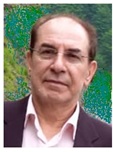 بیوگرافی دکتر نعمت ا... عطائیاستاد تمام ، متخصص بیماری های کودکان و نوزادان  فوق تخصص بیماری های کلیه و مجاری ادراری کودکان و نوجوانانتاریخ :  29/08/1402در سال 1332 در شهر خرم دره * ) استان زنجان) متولد شد. پس از گذراندن تحصیلات ابتدایی در دبستان کوشش خرم دره، تحصیلات متوسطه در دبیرستان سعدی خرم دره، شرکت در کنکور سراسری درسال 1352 و قبولی در رشته پزشکی دانشگاه تهران، وارد دانشکده پزشکی شد. پس از 7 سال تلاش مداوم در نهایت در سال 1359  موفق به اخذ درجه دکترای پزشکی ازدانشگاه تهران گردید. بدلیل محرومیت مضاعفی که در منطقه وجود داشت، برای خدمت به مردم محروم منطقه وکمک به زدودن آثارعقب ماندگی های بجا مانده در چهره شهر و روستاها به زادگاهش برگشت. ایشان پس از استخدام در سازمان منطقه ای بهداشت و درمان استان زنجان در آبان ماه 1359 و همزمان باگذراندن دوره یکساله طرح خارج از مرکز ویژه پزشکان،درانجام فعالیت های اجتماعی با هدف احقاق مطالبات مردم و استقرار برخی امکانات درمانی مورد نیاز شهروندان از قبیل باز سازی درمانگاه اصلی شهر و راه اندازی درمانگاه شبانه روزی در خرم دره لحظه ای آرام نگرفت. پیگیری 4 ساله موضوع انتقال بیمارستان 114 تختخوابی در دست ساخت خیریه وقت شرکت صنعتی مینوی خرم دره پس از صدور حکم از طرف جناب آقای دکترعلی نوبخت معاون محترم درمان وقت وزارت بهداشت، درمان و آموزش پزشکی  خطاب به ایشان،به عنوان مسئول انتقال  بیمارستان مذکور از خیریه شرکت صنعتی مینوی خرم دره  به وزارت متبوع، از دیگر تلاش های وی در رابطه با راه اندازی بیمارستان برای اولین بار در خرم دره بود. در نهایت با پیگیری های مستمر صورت گرفته نه تنها انتقال و واگذاری بیمارستان مذکور به وزارت بهداشت، درمان و آموزش پزشکی  محقق گردید، بلکه شرایط در رابطه با قرار گرفتن آن در ردیف طرح های ملی، تخصیص بودجه، تکمیل،تجهیز و سرانجام افتتاح آن نیز فراهم شد. بیمارستانی که شروع فعالیت آن با موجی از شادی و شعف مردم قدرشناس شهرستان خرم دره و ... همراه بود. ایشان در رابطه با پیگیری موضوع تاسیس شهرک صنعتی در شهر خرم دره با همکاری جناب آقای مهندس غلامرضا مودب شعار  مدیرکل محترم وقت امور مجلس وزارت صنایع و معادن تا مرحله تصویب آن توسط هیئت محترم وزیران دولت وقت و استقرار شهرک صنعتی مذکور در شهر خرم دره، و انجام  برخی اقدامات دیگر، لحظه ای درنگ ننمود. بدلیل نیازی که احساس می شد، مجددا با شرکت در امتحانات پذیرش دستیار تخصصی و قبولی در رشته تخصصی کودکان، دوره دستیاری کودکان را بین سالهای 1361 لغایت 1364 در مجتمع بیمارستانی امام خمینی (ره) دانشکده پزشکی دانشگاه تهران شروع نمود . پس از اخذ دانشنامه تخصصی در طب کودکان و بازگشت مجدد به زادگاه اش و متعاقب اتمام دوره شش ساله تعهد آموزشی، درآبان ماه 1369 بعنوان عضو هیئت علمی دانشگاه علوم پزشکی زنجان به دانشگاه علوم پزشکی تهران منتقل و در مرکز طبی کودکان مشغول انجام وظیفه شد. ایشان تحصیلات تکمیلی خود در رشته فوق‌تخصصی نفرولوژی (کلیه و مجاری ادراری) کودکان و نوجوانان را در دانشکده پزشکی دانشگاه علوم پزشکی تهران( مرکز طبی کودکان) در سال 1374 شروع و در سال 1376 به اتمام رساند. در سال1383با تصویب هیئت محترم ممیزه دانشگاه علوم پزشکی تهران به مرتبه دانشیاری و در سال 1388  مجددا با تصویب هیئت محترم ممیزه دانشگاه به مرتبه استادی ارتقاء یافت. در سال 1392 با یاری پروردگار یکتا با پیگیری های مستمر و با حمایت مسئولین محترم وقت دانشگاه علوم پزشکی تهران، در دویست و بیست چهارمین جلسه شورای گسترش دانشگاه های علوم پزشکی  وزارت بهداشت، درمان و آموزش پزشکی در مورخه  23/2./1392 اساسنامه " تاسیس مرکز تحقیقات بیماری های مزمن کلیه در کودکان" با اهداف توسعه و بکارگیری دانش بشری در زمینه علم بیماری های مزمن کلیه در کودکان و انجام پژوهش های بنیادی و... مورد موافقت اصولی قرار گرفت.در نهایت ایشان موفق شدند در راستای اهداف مذکور با پی گیری های مستمر، مرکز فوق الذکر را در مرکز طبی کودکان راه اندازی نموده و با حکم ریاست محترم وقت دانشگاه علوم پزشکی تهران به عنوان اولین رئیس مرکز تحقیقات بیماری های مزمن کلیه در کودکان مدیریت مرکز مذکور را برعهده بگیرند. مرکزی که با یاری خداوند یکتا با ارائه و اجرای ده ها طرح پژوهشی مصوب در طب نفرولوژی(کلیه) کودکان،  توانست با راه اندازی و اتمام فاز اول CKD Registry یا ثبت آمار کودکان مبتلا به بیماری مزمن کلیه در سطح کشور و انتشار نتایج آن در مجله Urology Journal در 13 سپتامبر سال2020 میلادی به آدرس (https://doi.org/10.22037/uj.v16i7.5759) به عنوان اولین رجیستری بیماری مزمن کلیه در کودکان در ایران  و  به عنوان دومین CKD Registry در کودکان در سطح جهان از نظر تعداد بیماران شرکت کننده ،دین خود را در محقق نمودن نیاز جامعه به دارا بودن CKD Registry  در این گروه از کودکان ادا نماید. مصوب شدن فاز دوم CKD Registry   در کودکان در هفتاد و هفتمین جلسه کمیته اجرایی دفتر همکاری دانشگاه و صنعت در مورخه 27/01/1398از طرف معاونت محترم وقت تحقیقات و فناوری دانشگاه علوم پزشکی  تهران  که در حال حاضر با اعلام آمادگی قبلی همکاران محترم فوق تخصص در رشته کلیه کودکان در سطح کشور درحال اجرا قرار دارد، از دیگر فعالیت های مهم مرکز فوق الذکر در رابطه با ثبت آمار کودکان مبتلا به بیماری مزمن کلیه در کودکان در سطح ملی می باشد.    از دیگر فعالیت های مرکز تحقیقات فوق الذکر می توان به تدوین  منحنی های استاندارد فشارخون در 17000کودک و نوجوان و قرار گرفته در محدوده سنی1 ماه تا 18سال برای اولین بار در ایران  و به عنوان سومین نوموگرام های استاندارد فشارخون در کودکان و نوجوانان در جهان اشاره نمود که نتایج آن در سال 2016 میلادی در مجله    J Hum Hypertens. 2016 Apr; 30(4):268-77. doi: 10.1038/jhh.2015.52))منتشر گردید.   منحنی هائی  که تدوین آنها باعث بی نیاز شدن(پزشکان محترم کشور و دیگر حرف محترم وابسته)به نوموگرام های(استاندارد) فشارخون کودکان و نوجوانان سایر کشور ها شده است.                 یکی از اقدامات اساسی که می توانست غبار محرومیت را از چهره شهر خرم دره و دیگر شهر ها و روستاهای همجوار پاک نماید، موضوع ارتقاء شهر خرم دره به بخشداری و سپس ارتقاء آن به فرمانداری بود. ایشان برای محقق شدن این خواسته دیرینه مردم منطقه از سال 1350 لغایت تاکنون، در کنار فعالیت های درمانی، آموزشی و پژوهشی، لحظه ای درنگ ننموده و همگام با مردم آگاه و فکور منطقه با تلاش مستمر و تشویق آنان به حمایت از کاندیداهای دلسوز و مردمی برای راهیابی آنها به مجلس شورای اسلامی، مراجعه حضوری با معتمدین شهر به مسئولین محترم وقت در وزارتخانه های مختلف، مکتوب نمودن و به امضاء رساندن مطالبات مردم منطقه و مطرح نمودن درخواست های آنها در جلسات مربوطه ، نوشتن مقالات متعدد و به چاپ رساندن آنها در روز نامه ها و... همچنان به پیگیری مطالبات اهالی، با همراهی و همیاری کم نظیر نخبگان و دیگر اقشارجامعه ادامه دادند.با تداوم پیگیری‌ها از طرف ایشان و با همت والا و تلاش مجدانه مردم بویژه با اقدام کم نظیر،تحسین برانگیز و شجاعانه نماینده محترم وقت در مجلس شورای اسلامی حضرت حجت الاسلام والمسلمین جناب آقای سید حسن موسوی پور نماینده دلسوز، مردمی،با وجدان، صادق و مخلص منطقه و در راستای پاسخ به درخواست دیرینه مردم شریف خرم دره برای اولین بار لایحه مربوط به محدوده بخش خرم دره از طرف ایشان تهیه و تدوین و در جلسه شورای اداری فرمانداری وقت مطرح و به تصویب نهائی رسید. بدین وسیله جناب آقای موسوی پور نقش کلیدی و محوری خود در استارت زدن تاسیس بخشداری در خرم دره  را به منصه ظهور رساندند. با این اقدام مبارک ایشان شرایط برای ارتقاء شهر خرم دره به بخش و تأسیس بخشداری در خرم دره در مهر ماه 1367مهیا گشت.  همچنین  پس از 9 سال تلاش مستمر و پیگیری بی وقفه شرایط برای ارتقاء بخش خرم دره به فرمانداری و تأسیس فرمانداری در شهرستان خرم دره در سال 1376 فراهم گردید.با استقرار ارگانهای فوق الذکر در شهر خرم دره و به تبع آن دایر شدن ادارات و نهاد های مورد نیاز اهالی ،مردم منطقه آثار روح بخش و دلگرم کننده توسعه، پیشرفت و رشد همه جانبه و نیز زدوده شدن آثار محرومیت ها در شهرستان خرم دره در همه عرصه های زندگی را با چشم خود مشاهده نموده و می نمایند. از دیگر فعالیت های قابل ذکر ایشان برای مردم منطقه، می توان به  پیگیری تاسیس سازمان نظام پزشکی در شهرستان خرم دره تا مرحله استقرار و شروع فعالیت آن در خرم دره  و نیز پیگیری راه خرم دره به لوشان (استان گیلان) اشاره نمود. امید می رود با اتصال شهر خرم دره به لوشان و به تبع آن اتصال 6 استان واقع در شمال غربی کشور شامل استان های آذربایجان شرقی، آذربایجان غربی، استان زنجان ، استان کردستان، استان کرمانشاه واستان همدان از سمت غرب و از طریق خرم دره با کمترین فاصله به استان های گیلان، مازندران و گرگان، تحول بزرگی در رشد و توسعه استان های ذینفع بویژه استان های زنجان، قزوین و گیلان  و نیز شهرستان خرم دره و شهر ها و روستاهای همجوار در ابعاد مختلف به وقوع بپیوندد. شرکت  در برنامه های متعدد پزشکی در شبکه های مختلف صدا و سیمای جمهوری اسلامی ایران بعنوان پزشک فوق تخصص بیماریهای کلیه کودکان و نوجوانان  و ارائه مواردی چون ”مستند  برگشت ادراری در کودکان “ در برنامه ”سرخ وسفید “،  ”شب ادراری در کودکان و نوجوانان“ ،” عفونت دستگاه ادراری در کودکان“ ، ”پرفشاری خون در کودکان و نوجوانان “و” تفسیر منحنی های استاندارد فشار خون “ که برای اولین بار در کشور توسط ایشان و همکاران برای کودکان و نوجوانان ایرانی تدوین و نتایج آن در مجلات معتبر بین المللی به چاپ رسیده ، ازموارد مورد بحث قرار گرفته در این برنامه ها بوده است.]*خرم دره در حال حاضر یکی از شهرستان های تاریخی استان زنجان معروف به نگین سرسبز استان می باشد. شهری استوار بر جاده ابریشم که بر اساس آخرین کاوش‌های باستان شناسی صورت گرفته  و به استناد آثار تاریخی شگفت‌انگیز کشف شده در تپه باستانی خالصه آن ، از جمله خمره های بزرگ گلی  با قدمت 6 تا  8000 سال و ابزار ساده گلی مربوط به دوره کرومانیون ها(  Cro-Magnons) و هموساپین هاHomo sapiens) ) قدمت آن  8000 سال اعلام شده است. این شهر از معدود مراکز شناخته شده پیش از تاریخ در ایران می باشد که می‏‌تواند اطلاعات مهمی را در خصوص پیش از تاریخ شمال غرب فلات ایران ارائه نماید[ .  ایشان ضمن باقی ماندن در کنارمردم همچنان به فعالیت های آموزشی ، پژوهشی و درمانی خود در دانشگاه علوم پزشکی تهران  ادامه دادند که در اینجا به برخی از آنها اشاره می شود.آثار علمی و تالیفات1. به چاپ رساندن بیش از 62 مقاله تحقیقی در نشریات معتبر داخلی و بین‌المللی به زبان انگلیسی  2. به چاپ رساندن 19 مقاله تحقیقی در طب نفرولوژی کودکان در نشریات معتبر داخلی و به زبان فارسی همراه با خلاصه مقاله  به زبان انگلیسی  3. مجری بیش از32 طرح تحقیقاتی در طب نفرولوژی کودکان در دانشگاه علوم پزشکی تهران4. مشارکت در تالیف حداقل 3 کتاب دررابطه با طب اطفال و بیماری های کلیه در کودکان5. راه اندازی مرکز تحقیقات بیماری های مزمن کلیه در کودکان که پس از تصویب اساسنامه تاسیس آن در دویست و بیست و چهارمین جلسه  شورای  گسترش  دانشگاه های  علوم پزشکی،  وزارت بهداشت،  درمان و آموزش پزشکی  در مورخه 23 /02/1392 فعالیت آن با اهداف توسعه و بکارگیری دانش بشری در زمینه علم بیماری های مزمن کلیه در کودکان و انجام پژوهش های بنیادی شروع و در حال حاضر این فعالیت ها با قوت ادامه دارد.6. تدوین نوموگرام (منحنی) های استاندارد فشار خون ویژه کودکان ایرانی برای اولین بار در سطح کشور و به عنوان سومین  نوموگرام های استاندارد فشارخون در کودکان و نوجوانان در جهاننتایج نهائی این مطالعه اپیدمیولوژیک که در قریب به 17000 کودک ایرانی و قرار گرفته در محدوده سنی 1 ماه تا 18 سال طی 10 سال تلاش مداوم، در سه فاز با رعایت استاندارد های بین المللی انجام شد ، در مجله بین المللی Journal of Human  Hypertension  در سال 2015 به چاپ رسید.این نوموگرام ها پس ازمنحنی های استاندارد تدوینی در ایالات متحده آمریکا و آلمان، سومین مطالعه بزرگ در سطح جهان در رابطه با استاندارد های تدوین شده برای فشارخون در کودکان می باشد. نتایج این مطالعه در گروه سنی مذکور، می تواند در بی نیاز نمودن پزشکان محترم کشورمان  و نیز دیگر گروهای محترم پیگیر سلامت کودکان در ایران ، به استاندارد های فشار خون دیگر کشورها ،کمک کننده باشد. به عبارت دیگرمقایسه میزان فشارخون سیستولیک و دیاستولیک اندازه گیری شده  در کودکان با  این منحنی ها، به عنوان منحنی های استاندارد فشار خون در کودکان ، می تواند در شناسائی پرفشاری خون در کودکان ایرانی مورداستفاده قرار گیرد.
7. طراحی  فاز اول سامانه  ثبت آمار کودکان مبتلا به نارسائی مزمن کلیه (Registery) در محدوده سنی 3 ماه تا 18 سال برای اولین بار درایران و در سطح کلیه استانها  به آدرس الکترونیکی ( *http//iprcrf.tums.ac.ir) با عنوان
Iranian National Registry Data on Pediatric Chronic Renal Failure ،
که با ثبت اطلاعات  1247 بیمار مبتلا به نارسائی مزمن کلیه در سراسر ایران، گزارش نهائی آن به معاونت محترم پژوهشی دانشگاه ارائه و مورد تایید قرار گرفت.*IPRCRF: Iranian Pediatric Registry Chronic Renal Failure نتایج این طرح که نشان دهنده بالا بودن شیوع ناهنجاری های مادرزادی دستگاه ادراری و کلیه (CAKUT)به عنوان عامل ایجاد کننده بیماری مزمن کلیه در کودکان ایرانی بود ، در مجله Urology Journal در 13 سپتامبر سال2020 میلادی به آدرس (https://doi.org/10.22037/uj.v16i7.5759) به عنوان اولین رجیستری بیماری مزمن کلیه در کودکان در ایران  و  به عنوان دومین CKD Registry  در کودکان از نظر تعداد بیماران شرکت کننده در سطح جهان   منتشر گردید. 8. طراحی و راه اندازی فاز دوم سامانه ثبت آمار کودکان مبتلا به نارسائی مزمن کلیه (Registry)یا سامانه ثبت آمار کودکان زیر 18 سال و مبتلا به بیماری های مزمن کلیه در سطح کشور که خوشبختانه  پروپوزال طرحRegistry   CKD مذکور در هفتادو هفتمین جلسه کمیته اجرائی دفتر همکاری دانشگاه و صنعت معاونت محترم وقت تحقیقات و فناوری دانشگاه علوم پزشکی تهران در مورخه 27/01/98 مورد تصویب قرار گرفت  که در حال حاضر این طرح با هماهنگی های قبلی صورت گرفته با شرکت همکاران محترم فوق تخصص در رشته نفرولوژی(کلیه) کودکان در کلیه استان ها به کمک نرم افزار الکترونیکی راه اندازی شده به آدرس  https://www.pckdr.com در حال اجرا می باشد. 9. استاد راهنما و یا مشاور  79 پایان نامه دکتری پزشکی، تخصصی و فوق تخصصی در طب نفرولوژی  کودکان10. جوایز و افتخارات 37 مورد  مقالات چاپ شده در مجلات معتبر داخلی و خارجی به زبان انگلیسی( 62 مورد) 1. Yousefifard M,  Ahmadzadeh K,  Toloui A,  Ahmadzadeh H,  Madani Neishaboori A,  Rafiei Alavi SN, Ghelichkhani P,  Tavallaei MJ, Safari S, Ataei N*,  Hosseini M. Assessing the value of serum and urinary interleukins for diagnosis of acute kidney injury in children and adolescents: a systematic review and meta- analysis.Practical Laboratory Medicine 28 (2022) e00262  2.Yousefifard M, Toloui A, Rafiei Alavi SN, Madani Neishaboori A, Ahmadzadeh K, Ghelichkhani P, Safari S, Abbasi A,  Ataei N , Hosseini M. Contrast-enhanced voiding urosonography, a possible candidate for the diagnosis of vesicoureteral reflux in children and adolescents; a systematic review and meta-analysis. Journal of Pediatric Urology Volume 18, Issue 1, February 2022, Pages 7-743.Hosseini M , Ahmadzadeh H , Toloui A , Ahmadzadeh K , Madani Neishaboori A , Rafiei Alavi SN ,  Gubari IM, Jones ME, Ataei F, Yousefifard M , Ataei N. The value of interleukin levels in the diagnosis of febrile urinary tract infections in children and adolescents; a systematic review and meta-analysis. Journal of Pediatric Urology, January 2022.    4. Ataei N, Madani A, Esfahani S T, Otoukesh H, Hooman N, Hoseini R, Fazel M, Derakhshan A, Gheissari A, Sorkhi H, Abbasi A, Fahimi D, Ghane Sharbaf F, Mortazavi F, Falakaflaki B, Nikibakhsh A A, Sadeghi Bojd S, Hosseini Tabatabaei S M T, Ghasemi K, Ahmadzadeh A, Yousefichaijan P, Safaei Asl A, Safaeian B, Khazaei S, Hejazipour L, Seyed Zadeh A, Ataei F (2020). Chronic Kidney Disease in Iran: First Report of the National Registry in Children and Adolescences. Urology Journal, Vol. 18 No. 01 (2021), 17 March 2021, Page 122-130.https://doi.org/10.22037/uj.v18i01.5759 5.Arash Abbasi, Pardis Mehdipour Rabori, Ramtin Farajollahi, Kosar Mohammed Ali, Nematollah Ataei, Mahmoud Yousefifard, Mostafa Hossein. Discriminatory Precision of Renal Angina Index in Predicting Acute Kidney Injury in Children; a Systematic Review and Meta-Analysis. Arch Acad Emerg Med. 2020; 8(1): e39. Published online 2020 Mar 26.6. Ataei N, Ameli S, Yousefifard M, Oraei A, Ataei F, Bazargani B, Abbasi A, Hosseini M Urinary Neutrophil Gelatinase-Associated Lipocalin (NGAL) and Cystatin C in Early Detection of Pediatric Acute Kidney Injury; a Diagnostic Accuracy Study. Emerg (Tehran). 2018; 6(1):e2. Epub 2018 Jan 12.
PMID: 295038277. Neamatollah Ataei, Mostafa Hosseini, Mahmoud Yousefifard, Alireza Oraii, Fatemeh Ataei, Arash Abbasi, Neda Raeessi, Mastaneh Moghtaderi, Behnaz Bazargani. Seroprevalence of Hepatitis B and C Virus Infection in Children with Chronic Kidney Diseases; A Historical Cohort Study. Int J Pediatr, Vol.6, N.1, Serial No.49, Jan. 2018; Pages: 6911-6917. 8. Monajemzadeh M, Hesami M, Shahsiah R, Vasei M, Hooshmand S, Tanzifi P, Hajizadeh N, Ataei N, Mehrkash M Javadi Larijani F, Moghtaderi M, Bazargani B, Khorvash R, Soleimanifar N. Angiotensin-Converting Enzyme Gene Polymorphism in Children with Idiopathic Nephrotic Syndrome, Effect on Biopsy Findings. Fetal Pediatr Pathol. 2017 May 8:1-11. doi: 10.1080/15513815.2017.1287229. [Epub ahead of print]9. Ataei N, Baikpour M, Hosseini M, Yousefifard M, Fayaz M, Ataei F, Abbasi A. Blood Pressure Nomograms for Children and Adolescents by Age and Body Mass Index in Tehran, Iran. Iran J Public Health. 2017; 46(3):368-379.
 10. Nakhjavan-Shahraki B, Yousefifard M, Ataei N, Baikpour M, Ataei F, Bazargani B, , Abbasi A, Ghelichkhani P, Javidilarijani F, Hosseini M. Accuracy of cystatin C in prediction of acute kidney injury in children; serum or urine levels: which one works better? A systematic review and meta-analysis. BMC Nephrol. 2017 3; 18(1):120. doi: 10.1186/s12882-017-0539-0.11. Hosseini M1, Kelishadi R , Yousefifard M , Qorbani M , Bazargani B, Heshmat R, Motlagh ME, Mirminachi B, Ataei N. Height-adjusted percentiles evaluated central obesity in children and adolescents more effectively than just waist circumference. Acta Pediatr. 2017 Jan; 106(1):112-119. doi: 10.1111/apa.13622. Epub 2016 Nov 17.12. Ataei F, Neshandar Asli I, Masoumeh Mohkam M , Hosseinzadeh S, Ataei N, Ghavi A , Yousefifard M, Oraii A, Hosseini M. Diagnostic Value of Technetium-99m-Dimercaptosuccinic Acid Scintigraphy in Prediction of Vesicoureteral Reflux in Children with First-time Febrile Urinary Tract Infection . Int J Pediatr, Vol.5, N.11, Serial No.47, Nov. 2017 Pages: 1787-1794.13. Ataei F, Yousefifard M, Ataei N, Oraii A, Hosseini M. Prognostic value of 99mTc-sestamibi single photon emission computed tomography (SPECT) in cardiac event; a systematic review and meta-analysis. Emergency 2017 Number: em-11-17 In Press 
14. Hosseini M , Yousefifard M , Ataei N , Oraii A , Mirzay Razaz J , Izadi A . The efficacy of probiotics in prevention of urinary tract infection in children: A systematic review and meta-analysis. J Pediatr Urol. 2017 Oct 9. pii: S1477-5131(17)30398-4.15. Hosseini M, Motlagh ME, Yousefifard M, Qorbani M, Ataei N, Asayesh H, Yaseri M, Mohammadi R, Baikpour M, Abbasi A,Kelishadi R. Neck Circumference Percentiles of Iranian Children and Adolescents:TheWeight Disorders Survey of CASPIAN IV Study. Research Article Published online 2017 July 29. Doi: 10.5812/ijem.13569. 16. Hosseini M,, Kelishadi R, Yousefifard M , Mostafa Qorbani M4, Bazargani B Heshmat R, Motlagh ME, MirminachiB , Ataei N. Height-adjusted percentiles evaluated central obesity in children and adolescents more effectively than just waist circumference. Acta Pædiatrica by John Wiley & Sons Ltd 2017 106, pp. 112 119 ISSN 0803-5253.
17. Hosseini M, Roya KelishadiR, Masoud M, Ataei N, Qorbani M, Yousefifard M, Heshmat R, Mohammad-Esmail Motlagh ME, Behnaz Bazargani B, Abbasi A, Mohammad K . Age-Period-Cohort Analysis of Obesity and Overweight in Iranian Children and Adolescents Int J Endocrinol Metab. In Press (In Press):e13561.Published online 2017 July 30. doi: 10.5812/ijem.13561 18. Hosseini M, Yousefifard M, Ataei N, Oraii A, Mirzay Razaz J, Izadi A . The efficacy of probiotics in prevention of urinary tract infection in children: A systematic review and meta-analysis J Pediatr Urol. 2017 Dec; 13(6):581-591.19. Yaseri M , Afarideh M , Hosseini M, Yousefifard M , Rafei A , Koohpayehzadeh J , Asgari F, Etemad K , Gouya MM , Noshad S , Bagheri M ,Ataei N. Zero and Five End-Digit Preference and Blood Pressure Quality of Care Revisited. Arch Iran Med. 2017 Oct; 20(10):633-639.  

20. Hosseini M, Motlagh ME, Yousefifard M, Qorbani M, Ataei N, Asayesh H, Yaseri M, Mohammadi R, Baikpour M, Abbasi A, Kelishadi R. Neck Circumference Percentiles of Iranian Children and Adolescents: The Weight Disorders Survey of CASPIAN IV Study. Int J Endocrinol Metab. 2017 Jul 29; 15(4):e13569. doi: 10.5812/ijem.13569. eCollection 2017 Oct.  
 21. Hosseini M, Kelishadi R, Baikpour M, Ataei N, Qorbani M, Yousefifard M, Heshmat R, Motlagh ME, Bazargani B, Abbasi A, Mohammad K. Age-Period-Cohort Analysis of Obesity and Overweight in Iranian Children and Adolescents. Int J Endocrinol Metab. 2017 Jul 30; 15(4):e13561. doi: 10.5812/ijem.13561. eCollection 2017 Oct. 22. Madani A, Ravanshad Y, Azarfar A, Hajizadeh N, Ataei N, Adl Z, et al. Clinical Course of Children and Adolescents with Primary Vesicoureteral Reflux: A retrospective study of 958 patients. 2016; 14(2):64-6.   23. Neamatollah Ataei, Mostafa Hosseini, Masoud Beikpour , Fatemeh Ataei , Hosein Bloori Jirandeh, Behnaz Bazargani, Mahmoud Yousefifard , Arash Abbasi*. Etiology and Outcome of Chronic Kidney Disease in Iranian Children. Int J Pediatr; Vol.4, No7, Serial No.31, Year. 2016, Page: 2105-2112.
 24. Mostafa Hosseini , Masoud Baikpour, Mahmoud Yousefifard, Mehdi Yaseri , Mohammad Fayaz, Hoda Shirafkan, Arash Abbasi, Hadi Asady , Faezeh Javidilarijani, Behnaz Bazarni,  Neamatollah Ataei*. Blood Pressure Nomograms by Age and Weight for Iranian Children and Adolescents International Journal of Pediatrics .Vol.4 N.7, Serial No.31, Year. 2016 Pages: 2153-2166.25. Ataei N, Hosseini M, Fayaz M, Navidi I, Taghiloo A, Kalantari K, Ataei F. Blood pressure percentiles by age and height for children and adolescents in Tehran, Iran.  Journal of Human Hypertension 2016 Apr; 30(4):268-77.
 26. Faezeh Javadilarijani, Amirhossein Ahmadpanah, Farnia Javadilarijani, Leila Seddigh, Seyed Majid Moosavi Movahhed, Mohammad Arefi, Neamatollah Ataei, Mastaneh Moghtaderi. Histopathologic Characteristics of Steroid-Resistant Nephrotic Syndrome in Children in Iran. J Ped. Nephrology 2015; 3(3):100-103.
 27. Sharifi H, Minaie MB, Qasemzadeh MJ, Ataei N, Gharehbeglou M, Heydari M J. Evid Topical use of Matricaria recutita L (Chamomile) Oil in the Treatment of Monosymptomatic Enuresis in Children: A Double-Blind Randomized Controlled Trial. Based Complementary Altern Med. 2015 Sep 30. pii: 2156587215608989. [Epub ahead of print]
 28.  Ataei N*, Bazargani B, Ameli S, Madani A, Javadilarijani F, Moghtaderi M, Abbasi A, Shams S, Ataei F. Early detection of acute kidney injury by serum cystatin C in critically ill children. Pediatr Nephrol, Vol.29, No.1, Year. 2014.
 29. Nilofar Hajizadeh, Faezeh Javadi Laijani, Mastaneh Moghtaderi, Neamatollah Ataei, and Farahnak Assadi. A Treatment Algorithm for Children with Lupus Nephritis to Prevent Developing Renal Failure. Int J Prev Med. 2014 Mar; 5(3):250-5, Year. 2014.
 30. Hosseini M , Navidi I , Hesamifard B , Yousefifard M , Jafari N , Poorchaloo SR ,* Ataei N . Weight, height and body mass index nomograms; early adiposity rebound in a sample of children in Tehran, Iran. Int J Prev Med. 2013 Dec; 4(12):1414-20.
 31. Ameli S, Zenker M, Zare-Shahabadi A, Esfahani ST, Madani A, Monajemzadeh M, Bazargani B, Ataei N, Hajezadeh N, Rezaei N.Nefrologia. Novel NPHS1 Gene Mutation in an Iranian Patient with Congenital Nephrotic Syndrome of the Finnish Type. 2013; 33(5):747-9.
 32. Sonbol Ameli , Mojgan Mazaheri , Ameneh Zare-Shahabadi , Fatih Ozaltin , Fahimeh Asgarian , Maryam Monajemzadeh , Behnaz Bazargani , Nematollah Ataei , Niloofar Hajezadeh , Abbas Madani , Taher Esfahani , Anna Isaian , Martin Zenker , Nima Rezaei. NPHS2 gene mutation in an Iranian family with familial steroid-resistant nephrotic syndrome. Nefrologia 2012; 32(5):674-6.
 33. Seyed Taher Esfahani, Abbas Madani, Fahimeh Asgharian, Neamatollah Ataei, Azadeh Roohi, Mastaneh Moghtaderi, Parvin Rahimzadeh, Mohammad-Hasan Moradinejad .Clinical course and outcome of children with steroid-sensitive nephrotic syndrome. Pediatr Nephrol. 2011 Jul; 26(7):1089-93.
34. Nikfar R, Khotaee G, Ataee N, Shams S. Usefulness of procalcitonin rapid test for the diagnosis of acute pyelonephritis in children in the emergency department. Pediatr Int. 2010 Apr; 52(2):196-8.
 35.  Ataei N*, Madani A, Esfahani ST, Sina A, Kajbafzadeh A, Monajemzadeh M, Ataei F. An infant presenting with a non-functional kidney on dimercaptosuccinic acid scan: question. Pediatr Nephrol (2010) 25:253; 255.36.  Ataei N*, Madani A, Esfahani ST, Sina A, Kejbafzadeh A, Monajemzadeh M, Ataei F.  An infant presenting with a non-functional kidney on dimercaptosuccinic acid scan: answer. Pediatr Nephrol (2010) 25:257; 260, Vol.25, No.2, Year. 2010, Page: 257-60.
 37. Milani Hosseini S.M, Ataei N*, Khalafi F, Sheikhvatan M.  Incidence of urinary tract infection in neonates with septicemia: a prospective study Minerva pediatrica. Minerva Pediatrica 2010 October; 62(5):431-6.38. M Hosseini, N Ataei*, A Aghamohammadi, M Yousefifard, Sh Taslimi, F Ataei. The Relation of Body Mass Index and Blood Pressure in Iranian Children and Adolescents Aged 7- 18 Years Old Iranian. Iran J Public Health. 2010; 39(4):126-134.
 39. Milani Hosseini S M, Ataei N*, Darabi B, Jannati J, Mehdizadeh M, Sheikhvatan. Ultrasonographic diagnosis of urinary tract anomalies in neonates: a study among Iranian children.  Minerva Pediatrica 2010 June; 62(3):261-5.
 40. Kejbafzadeh AM, Baradaran N, Sadeghi Z, Tourchi A, Saeedi P, Madani A, Ataei N, Taghavinejad AM, Mohsseni MJ. Vesicoureteral reflux and primary bladder neck dysfunction in children: urodynamic evaluation and randomized, double blind, clinical trial on effect of α-blocker therapy. The Journal of Urology, Volume 184, Issue 5, November 2010, Page 2133.
 41. Abbas Madani,  Seyed-Taher Isfahani,  Nahid Rahimzadeh, Seyed-Mohammad Fereshtehnejad,  Rozita Hoseini, Mastaneh Moghtaderi,  Parvin Mohseni, Nematollah Ataiee .   Effect of Levamisole in Steroid-Dependent Nephrotic Syndrome IJKD 2010; 4:292-6 www.ijkd.org. 42. Naseri Mitra, Madani Abbas, Ataei Nematollah. Correlation between prognosis and response to treatment in children with FSGS. Acta Medica Iranica 2009; 47(2): 93-96.
 43. Milani Hosseini S.M, Ataei N*, Sharifzadeh M, Khotaei Gh T. Urine culture obtained from bag specimens and suprapubic aspiration in neonates. Journal: Journal of Pediatric Infectious Diseases. Vol.4, No.3, Year. 2009, Page 289-293.
 44.  Ataei N*, Hosseini M, Iranmanesh M, Ataei N, Hosseini M, Iranmanesh M. The relationship of body mass index and blood pressure in Iranian children 7 years old. J Trop Pediatr. 2009 Oct; 55(5):313-7.

45. Fahimi D, Mohajeri S, Hajizadeh N, Madani A, Esfahani ST, Ataei N, Mohsseni P, Honarmand M.  Comparison between fractional excretions of urea and sodium in children with acute kidney injury. Pediatric Nephrology, Vol.24, No.12, Year. 2009, Page 2409-12.
 46. Nakysa Hooman, Seyed-Taher Esfahani, Masoumeh Mohkam, Ali Derakhshan, Alaleh Gheissari, Shams Vazirian, Fakhrossadat Mortazavi ||, Fatemeh Ghane-Sherbaff, Behnaz Falak-Aflaki, Hasan Otoukesh, Abbas Madani, Mostafa Sharifian-Dorcheh, Ali Mahdavi,Mohamad Esmaeile, Mitra Naseri, Afshin Azhir, Alireza Merikhi,Parvin Mohseni, Neamatollah Ataei, Mohamad-Hossein Fallahzadeh,Mitra Basiratnia, Ghamar Hosseini-Al-Hashemi. The outcome of Iranian children on continuous ambulatory peritoneal dialysis: the first report of Iranian National Registry. Arch Iran Med. 2009 Jan; 12(1):24-28.
 47. Esfahani S.T, Madani A, Ataei N, Nadjafi M, Mohseni P, Allahverdi B, Haddadi M. Upper Gastrointestinal Disorders in Children with End -Stage Renal Disease. Acta Medica Iranica 2009; 47(1): 46-50.48.  N Ataei*, B Safaian, A Madani, S T Esfahani, F Ataei. The importance of 99m-TcDMSA renal scintigraphy in evaluation of renal lesions in children with acute pyelonephritis. Acta Medica Iranica 2008. 46(5):399-404.
 49.  Neamatollah Ataei*, Manijeh Haydarpour, Abbas Madani, Seyed Taher Esfahani, Niloufar Hajizadeh, Mohammad Hasan Moradinejad, Taghi Gholmohammadi, Shahriar Arbabi, Marzieh Haddadi. Outcome of lupus nephritis in Iranian children: prognostic significance of certain features. Pediatr Nephrol, Vol.23, No.5, Year. 2008, Page: 749-55.
 50. Monajemzadeh M, Tayari N, Najafi M, Madani A, Mahjoub F, Esfahani ST, Ataei N, Ashtiani MT, Mohseni P, Shams S. Pseudomelanosis duodeni in a child with chronic renal failure. Saudi J Kidney Dis Transplant 2008; 19(4):645-646.

51. ST. Esfahani, M R Hamidian, A. Madani, Neamatollah Ataei, P Mohseni, M Roudbari, N Hajizadeh, M Haddadi. Serum trace elements in children on maintenance hemodialysis. Acta Medica Iranica, 45(5): 351-354; 2007.
 52. Nakysa Hooman, Abbas Madani, Mostafa Sharifian Dorcheh, Ali Mahdavi, Ali Derakhshan, Alaleh Gheissari, Seyed Taher Esfahani, Hassan Otoukesh, Masoumeh Mohkam, Mohammad Hossein Falahzadeh, Ghamar Hosseini Al Hashemi, Afshin Azir, Alireza Merikhi, Fatemeh Golikhani, Elahe Latif, Shirin Karimi, Talieh Zakavat, Parvin Mohseni, Neamatollah Ataei, Azar Nickavar, Mitra Basiratnia. Fungal Peritonitis in Iranian Children on Continuous Ambulatory Peritoneal Dialysis A National Experience.Iranian Journal of Kidney Diseases, Volume 1, Number 1, July 2007.
53.  Neamatollah Ataei*, F Sayari-Fard, A Madani, ST Esfahani, F Ataei.  Scintigraphic screening in the detection of renal scarring in siblings of children with primary reflux.Acta Medica Iranica 2007. 45(3):219-226.
 54. Esfahani ST, Hamidian MR, Madani A, Neamatollah Ataei, Mohseni P, Roudbari M, Haddadi M. Serum zinc and copper levels in children with chronic renal failure.  Pediatr Nephrol (2006) 21: 1153; 1156.52. Abbas Madani, Kambiz Ghasemi, Neamatollah Ataei, Seyed Taher Esfahani, Parvin Mohseni, Marzieh Haddadi. Thoracic ectopic kidney in association with diaphragmatic hernia and respiratory symptoms. (2006) 5(2), 69-72.55.  Neamatollah Ataei*, Abbas Madani, Reza Habibi, Mosa Khorasani. Evaluation of acute pyelonephritis with DMSA scans in children presenting after the age of 5 years. Pediatr Nephrol (2005) 20:1439; 1444.
 56.  Neamatollah Ataei*, Abbas Madani, Seyed Taher Esfahani, abdolmohammad Kejbafzadeh, Omid Ghaderi, Said Jalili,  Bita Sharafi. Screening for vesicoureteral reflux and renal scars in siblings of children with known reflux.Pediatr Nephrol (2004) 19:1127; 1131.
 57. ST. Esfahani, A. Madani, Neamatollah Ataei, AN. Tehrani, P. Mohseni, Z. Ghanbari.Sensorineural hearring loss in children with end stage renal disease. Acta Medica Iranica. 2004; 42(5): 375-378.
 58.  Neamatollah Ataei*.  Letter to Editor. Reply to the letter from M. Bald. Pediatr Nephrol (2004) 19:818.59.  Neamatollah Ataei*, Asghar Aghamohammadi, Effat Yousefi, Mostafa Hosseini, Keramat Nourijelyani, Mehdy Tayebi, Gholamhasan Khorasani, Arash Chavoshian, Mohsen Hosseini, Mohammad Yousefi.  Blood pressure nomograms for school children in Iran. Pediatr Nephrol (2004) 19:164; 168.
60. Abbas Madani , Daryoush Fahimi, Seid Taher Esfehani, Parvin Mohsseni,Nematollah Atayee, Mahmood Ahmadi, Fatemeh Elmi, Marziyeh Haddadi. Glomerular disease in Iranian children: clinico-pathological correlations. Download Pediatric Nephrology September 2003; Vol 18, Issue 9, pp 925-928.
 61.  Neamatollah Ataei*, Abbas Madani, Seyed Taher Esfahani, abdolmohammad Kejbafzadeh, Majid Kamali, Amir Safa. Vesicoureteral reflux screening in siblings of children with urinary tract infection and reflux. Acta Medica Iranica, 2003; 41(4): 238-243.

62. Abbas Madani, Neamatollah Ataei*, Seyed Taher Esfahani. Methylprednisolone Pulse Therapy in Management of Non-Responder Nephrotic Syndrome. Acta Medica Iranica, Vol.37, No.3, Year. 1999; pp 161-164.* Corresponding Author                                                   نویسنده مسئول*    مقالات چاپ شده در مجلات معتبر داخلی به زبان فارسی همراه با خلاصه ، به زبان انگلیسی( 19مورد )1. نعمت ا... عطائی*، بارانک صفائیان، عباس مدنی ، سید طاهر اصفهانی، فاطمه عطائی.
 ارزیابی تغییرات پارانشیم کلیه با استفاده از اسکن DMSA و بررسی رابطه آن با برخی پارامترهای بیولوژیک در کودکان مبتلا به پیلونفریت حاد. مجله دانشکده پزشکی، دانشگاه علوم پزشکی تهران، دوره 67 ، شماره 2، صفحات131-125 سال1388.
 1. Neamatollah Ataei*, Baranak Safaeian, Abbas Madani, Seyed-Taher Isfahani, Fatemeh Ataei.  Renal parenchymal changes in children with acute pyelonephritis using DMSA scan and the relationship with certain biologic factors. Tehran Univ Med J. 2009; 67 (2):125-131.
URL: http://tumj.tums.ac.ir/article-1-483-fa.htmln.2. هومان هاشمیان، پرویز طباطبایی، سید احمد سیادتی، نعمت‌ا... عطائی.اهمیت پروگنوستیک اسکن DMSA در کودکان مبتلا به عفونت دستگاه ادراری و بستری در بیمارستان مرکز طبی کودکان. مجله دانشکده پزشکی دانشگاه علوم پزشکی تهران جلد 66 شماره 9 صفحات 652-657 سال1387.
2. Homan hashemian,   Parviz Tabatabaei, Seyed Ahmad Siadati, Neamatollah Ataei. Prognostic value f the acute DMSA scan in hospitalized children with urinary tract infection. Tehran Univ Med J. 2008; 66 (9):652-657. URL: http://tumj.tums.ac.ir/article-1-545-fa.html.3. نکیسا هومن, حسن اتوکش، عباس مدنی، سیدطاهر اصفهانی، مصطفی شریفیان، معصومه محکم،علی مهدوی، نعمت ا... عطائی ، پروین محسنی، فاطمه قلی‌خانی، الهه لطیف. بررسی اپیدمیولوژیک کودکان تحت دیالیز صفاقی مزمن در سه بیمارستان کودکان حضرت علی اصغر(ع)، مفید و مرکز طبی از سال 1372 لغایت 1383 . مجله دانشگاه علوم پزشکی ایران بهار 1387 ، دوره پانزدهم شماره 58 از صفحه 207 تا صفحه 214.3. N Hooman , H. Otoukesh , A. Madani ,  ST Esfahani, M Sharifian   , M. Mohkam , A. Mahdavi , N Ataei, P  Mohseni, F Gholikhani ,   E. Latif.  Epidemiologic Study of Children on Continuous Ambulatory Peritoneal Dialysis in three Children's Hospitals(Ali Asghar, Mofid, Markaz Tebi) from 1993 to 2004.   The Razi Journal of Medical Sciences 2008  15(58) : 207-214. URL: http://rjms.iums.ac.ir/article-1-914-en.html.4. عباس مدنی، سیدطاهر اصفهانی، ناهید رحیم‌زاده، نعمت‌ا... عطائی، پروین محسنی، مستانه مقتدری، مرضیه حدادی. تجویز لوامیزول در جلوگیری از عود سندرم نفروتیک وابسته به استروئید مجله دانشکده پزشکی ، دانشگاه علوم پزشکی تهران جلد 66 شماره 2 صفحات 107-102  سال 1387.
4. Madani A, Esfahani ST, Rahimzadeh N, Moghtaderi M, Ataee N, Mohseni P et al. Levamisole for steroid-dependent nephrotic syndrome of childhood. Tehran Univ Med J. 2008; 66 (2):102-107.5. سیدطاهر اصفهانی، عباس مدنی، مستانه مقتدری، نعمت‌ا... عطائی، پروین محسنی، نیلوفر حاجی‌زاده، ناهید رحیم‌زاده، مرضیه حدادی .بررسی سرانجام ده ساله کودکان مبتلا به سندرم نفروتیک حساس به استروئید. مجله دانشکده پزشکی، دانشگاه علوم پزشکی تهران، سال 1386 ، دوره 65 ، شماره 12 از صفحه 41 تا صفحه 47.5. Esfehani S.T, Madani A, Moghtaderi M, Ataee N, Mohseni P, Hajizadeh N, et al . Long-term follow-up of children with steroid-responsive nephrotic syndrome. Tehran Univ Med J. 2008; 65 (12):41-47. URL: http://tumj.tums.ac.ir/article-1-686-fa.html.6. عطائی نعمت ا...* ، آقامحمدی اصغر، ضیایی وحید، حسینی مصطفی، دهسرا فرزین، رضانژاد علی اصغر شیوع پرفشاری خون در دانش آموزان در محدوده سنی 13 تا 18 سال در ایران. مجله بیماریهای کودکان ایران: پاییز 1386، دوره 17 شماره 2 ویژه نامه پاییز ; از صفحه 237 تا صفحه 242. 
  6.  Neamatollah Ataei*, Asghar Aghamohammadi, Vahid Ziaee, Mostafa Hosseini, Farzin Dehsara, Aliasghar Rezanejad.  Prevalence of Hypertension in Junior and Senior High School Children in Iran.     Iran J Pediatr; Vol 17 (Suppl 2), Oct 2007   24.  7. عباس مدنی, زهرا پور نصیری، عبدالمحمد کجباف زاده ، نعمت ا... عطائی،پروین محسنی، سید طاهر اصفهانی.  یافته‌های یورودینامیک در 133 کودک مبتلا به عفونت‌های مکرر ادراری. مجله دانشکده پزشکی ، دانشگاه علوم پزشکی تهران. سال 1386 ، جلد 65 ، شماره 6 از صفحه 48 تا صفحه 53.7. Madani A, Pournasiri Z, Kajbafzadeh A.M, Attaee N, Mohseni P, Esfehani T. Urodynamic study in children with recurrent urinary tract infections. Tehran Univ Med J. 2007; 65 (6):48-53.URL: http://tumj.tums.ac.ir/article-1-773-fa.html.8. دکتر نعمت ا... عطائی*، دکتر آذر تاجدالدینی، دکتر مجید هنرمند ، دکتر عباس مدنی، دکترسید طاهر اصفهانی، دکتر علی نیکخواه، دکتر پروین محسنی، دکتر مرضیه سلطانی. بررسی پی آمد بالینی گلومرولونفریت حاد متعاقب عفونت استرپتوکوکی در کودکان ایرانی مجله بیماریهای کودکان ایران تابستان 1385 ، دوره 16 ، شماره 2 از صفحه 195 تا صفحه 200.8. N Ataei*, A Tajeddini, M Honarmand, A Madani, ST Esfahani, A Nikkhah, P Mohseni, M Soltani. Clinical outcome of acute poststreptococcal glomerulonephritis (APSGN) in Iranian children. Iranian Journal of Pediatrics 2006. 16(2):195-20.9. دکتر نعمت ا... عطائی*، دکتر فاطمه سیاری فرد، دکتر عباس مدنی، دکترسید طاهر اصفهانی، دکتر عبداالمحمد کجباف زاده، بررسی بروز ، شدت ریفلاکس و آزردگی پارانشیم کلیه در خواهران و برادران کودکان مبتلا به عفونت دستگاه ادراری همراه با ریفلاکس.  مجله بیماریهای کودکان، سال1384 ، دوره 15، شماره 1، از صفحه 21 تا صفحه 28.9. N Ataei * MD, F Sayari-FardMD, A Madani MD, ST Esfahani MD, A Kejbafzadeh MD. Incidence and severity of vesicoureteral reflux in siblings of children with known reflux. Iranian Journal of Pediatrics 2005. 15(1):21-28.10. عباس مدنی، مرجان شکیبا، نعمت ا... عطائی، سیدطاهر اصفهانی، پروین محسنی. اتیولوژی و سرنوشت End stage renal disease در کودکان تحت همودیالیز مرکز طبی کودکان . مجله دانشکده پزشکی، دانشگاه علوم پزشکی تهران سال 1384 ، جلد:63 - شماره:1.10. Madani A, Shakiba M. Ataei N, Esfahani ST, Mohseni P.  The etiologies and outcome of ESRD in Children Medical Center from 1988 to 2003  The Journal of Tehran Faculty of Medicine 2005؛ 63(1) : 61-67.11. دکتر عباس مدنی، دکترفاطمه بیرقدار، دکترسید طاهر اصفهانی، دکتر نعمت ا...  عطائی، دکتر پروین محسنی، دکتر فاطمه محجوب، مرضیه حدادی. بررسی عوامل موثر در پیش آگهی کودکان مبتلا به نفریت لوپوسی کلاس IV مرکز طبی کودکان، مجله دانشکده پزشکی ، دانشگاه علوم پزشکی تهران سال  1384 دوره 63 شماره 6 از صفحه473 تا صفحه 479.11.  Madani A , Beyraghdar F , Esfahani ST , Ataei N, Mohseni P , Mahjoub F , Hadadi M .The study of prognostic factor in outcome Lupus nephritis class IV.The Journal of Tehran Faculty of Medicine 2005,   63(6) : 473-479.12. نعمت ا... عطائی*، کاوه خردمند،عباس مدنی، پروین محسنی، سیدطاهر اصفهانی، احمد خداداد، اصغر رامیار، جلاال الد ین مهدوی روشن.  اهمیت برخی فاکتور های پیشگوئی کننده در کودکان مبتلا به سندرم همولیتیک یورمیک.  دانشگاه علوم پزشکی تهران. سال 1383 ، جلد 62 ، شماره 11 از صفحه 888 تا صفحه 893.12. Ataei N* , Kheradmand K, Madani A, Mohseni P, Esfehani S.T, Khodadad A,Ramyar A ,Mahdavi Roushan J. The importance of predictive factors in children with uremic hemolytic syndrome. Tehran Univ Med J. 2004; 62 (11):888-893. 13. نعمت ا... عطائی*، عباس مدنی، بهناز فلک الافلاکی. بررسی سیر بالینی، ریسک فاکتورهای عود و پیامد طولانی مدت کودکان مبتلا به سندرم نفروتیک اولیه، مرکز طبی کودکان .مجله دانشکده پزشکی ، دانشگاه علوم پزشکی تهران سال شصت و یکم، شماره 4 سال 1382 صفحات 319-308.13. Ataei N*, Madani A, Falakolaflaki B. Evaluation of clinical course, rirsk factors for relapse and long-term outcome of children with primary nephrotic syndrome. Tehran Univ Med J. 2003; 61 (4):308-319.  URL:http://tumj.tums.ac.ir/article-1-1178-fa.html.14. نعمت ا... عطائی*، سیدمحمد میلانی حسینی، فرزاد کمپانی.  سنتی گرافی زود هنگام قشر کلیه با استفاده از اسکن DMSA در کودکان مبتلا به پیلونفریت حاد، مرکز طبی کودکان   مجله دانشکده پزشکی دانشگاه علوم پزشکی تهران. سال 1382، دوره 61 ، شماره 2 از صفحه 119تا صفحه 126.14. Ataei N*, Milanii Housaini SM, Compani F. Early 99m-Tc Dimercaptosuccinic Acid (DMSA) Scan In Children With Acute Pyelonephritis. Tehran University of Medical Sciences (2000-2001) Tehran Univ Med J. 2003; 61 (2):119-126. URL: http://tumj.tums.ac.ir/article-1-1198-fa.html.15. دکتر نعمت ا... عطائی*، دکتر عباس مدنی، دکتر احمد حسینی. فاکتور های پروگنوستیک در کودکان مبتلا به نفریت لوپوسی. مجله دانشکده پزشکی دانشگاه علوم پزشکی تهران سال 1382 ، جلد 63 ، شماره 3 از صفحه 239 تا صفحه 249.15. Ataei N*, Madani A, Hossain A. Prognostic Factors In Children with Lupus Nephritis. Tehran Univ Med J. 2003; 63 (3):239-249. URL: http://tumj.tums.ac.ir/article-1-1030-fa.html. 16. عباس مدنی،نعمت ا...عطائی*، بهناز فلک الافلاکی. مطالعه کلینیکوپاتولوژی و نتایج درمانی در کودکان مبتلا به سندرم نفروتیک اولیه، مرکز طبی کودکان مجله دانشکده پزشکی ، دانشگاه علوم پزشکی تهران. سال 1382 ، جلد 61 ، شماره 1 از صفحه 71 تا صفحه 79.16. Madani A, Ataei N*, Falakolaflaki B. Clinicopathological study and treatment outcomes in children with primary nephrotic syndrome.  Tehran Univ Med J. 2003; 61 (1):71-79.  URL: http://tumj.tums.ac.ir/article-1-1213-fa.html.17. عباس مدنی ،نعمت ا... عطائی*، سیدطاهر اصفهانی، فخرالسادات مرتضوی، پروین محسنی .اثر سیکلوسپورین A در درمان طولانی مدت کودکان مبتلا به سندرم نفروتیک مقاوم و وابسته به استروئید. مجله دانشکده پزشکی ، دانشگاه علوم پزشکی تهران. سال 1381 ، جلد 60 ، شماره 2 از صفحه 157 تا صفحه 164.17. Madani A, Ataei N*, Esfahani ST, Mortezavi FS, Mohseni P. Long-term treatment of childhood refractory and steroid dependent nephrotic syndrome with Cyclosporin A. Tehran Univ Med J. 2002;60 (2) :157-164. URL: http://tumj.tums.ac.ir/article-1-1271-fa.html.18. نعمت ا... عطائی*، فرزاد کمپانی, عباس مدنی، نازیلا رضایی.  تعیین میزان گرفتاری پارانشیم کلیه با استفاده از سنتی گرافی قشر کلیه (اسکن(DMSA  در کودکان مبتلا به پیلونفریت حاد. مجله دانشکده پزشکی ، دانشگاه علوم پزشکی تهران. سال 1381 , جلد 60 ، شماره 3 از صفحه 252 تا صفحه 261.18. Ataei N*, Kompani F, Madani A, rezaei N.   Evaluation of renal paranchymal involvement by renal cortical scintigraphy (DMSA scan) in children with acute pyelonephritis. Tehran Univ Med J. 2002; 60 (3):252-261. 19. سید طاهر اصفهانی ، عباس مدنی ، مریم تشویقی ، نعمت ا... عطائی ، پروین محسنی .علل نارسائی پیشرفته کلیه در کودکان. مجله دانشکده پزشکی دانشگاه علوم پزشکی تهران جلد 57 شماره 4 صفحات 33-40 سال 137819. Esfahani S, Madani A, Tashviqi M, Ataee N, Mohseni P. Causes of end-stage renal disease in children. Tehran Univ Med J. 1999; 57 (4):33-40. URL: http://tumj.tums.ac.ir/article-1-1439-fa.html. * Corresponding Author                                               نویسنده مسئول*برخی از سخنرانی ها ی ارائه شده در کنگره های داخل و خارج از کشور1. Ataei N.  Incidence and severity of vesicoureteral reflux in siblings of Children with known reflux.چهل و دومین کنگره انجمن کلیه اروپا - انجمن دیالیز و پیوند اروپا (ERA-EDTA )استانبول- ترکیه 7-4 ژو.ئن سال 2005 ،  چاپ شده در کتاب  Nephrology Dialysis Transplantation Volume 20 ( June 2005) Supplement 5.2. Ataei N. Prevalence of hypertension in junior high school children from Tehran Iran.  چهل و سومین کنگره انجمن کلیه اروپا - انجمن دیالیز و پیوند اروپا (ERA-EDTA ) گلاسکو انگلستان . چاپ شده در کتاب Nephrology Dialysis Transplantation Volume 21 (June 2006) Supplement 4 3. Ataei N.  Spontaneous bacterial peritonitis in children with nephrotic syndrome. چهل وسومین کنگره انجمن کلیه اروپا - انجمن دیالیز و پیوند اروپا  (ERA-EDTA )  گلاسکو- انگلستان 18-15 جولای سال2006 ، چاپ شده در کتابNephrology Dialysis Transplantation Volume 21 (June 2006) Supplement 4.4. Ataei N.  Short term outcome and significance of certain prognostic features in children with Hemolytic Uremic Syndrome.
چهل وچهارمین کنگره انجمن کلیه اروپا - انجمن دیالیز و پیوند اروپا  (ERA-EDTA ) بارسلون - اسپانیا 24-21 ژوئن سال 2007، چاپ شده در کتاب  Nephrology Dialysis Transplantation Volume 22 (June 2007) Supplement 6. 5. نعمت ا... عطائی، بررسی برخی فاکتورهای پیشگوئی کننده در کودکان مبتلا به نفریت لوپوسی. سازمان ایرانی مجامع بین المللی وزارت امور خارجه، سالن البرز 24 لغایت 28 اردیبهشت ماه سال 84 ، چاپ شده در کتاب کنگره صفحات 225-219.6. نعمت ا... عطائی، بررسی پی آمد بیماران مبتلا به نفریت هناخ شوئن لاین. هجدهمین همایش بین المللی بیماری های کودکان 5 لغایت 10 آبان ماه 85 دانشگاه علوم پزشکی تهران- تالار امام بیمارستان امام خمینی (ره) ، چاپ شده در کتاب کنگره ص 51. 7. Ataei N.  Use of 99m-Tc Dimercaptosuccinic acid to study patterns of renal damage in siblings of children with VUR. 
هفدهمین همایش بین المللی بیماری های کودکان دانشگاه علوم پزشکی تهران. دانشگاه علوم پزشکی تهران - تالار امام بیمارستان امام خمینی (ره)، چاپ شده در کتاب کنگره ص 112. 
8.نعمت ا... عطائی، بررسی میزان تغییرات پارانشیم کلیه در اولین اپیزود عفونت دستگاه ادراری در کودکان. سمینار عفونت های مجاری ادراری دانشگاه علوم پزشکی شهید بهشتی- مرکز تحقیقات عفونی. 18 لغایت19 بهمن ماه 85. 
9. نعمت ا... عطائی، رویکرد درمانی در کودک مبتلا به کریز هیپرتانسیون دانشگاه علوم پزشکی شهید بهشتی. دانشگاه علوم پزشکی شهید بهشتی - سالن همایش های بین المللی ابن سینا   14 لغایت 8ا اسفند ماه 1385 ، چاپ شده در کتاب کنگره صفحات 156 - 152 سال.10. نعمت ا... عطائی، نقش سنتی گرافی کورتکس کلیه در ارزیابی اسکار، یکسال پس از بروز پیلونفریت حاد در کودکان. مجموعه مقالات همایش سالانه تازه‌های طب اطفال و بیست وهشتمین بزرگداشت استاد دکتر محمد قریب. سازمان ایرانی مجامع بین المللی وزارت امور خارجه ، سالن البرز 29اردیبهشت لغایت 2 خرداد ماه 86 ، چاپ شده در کتاب کنگره صفحات164-160.11. Ataei N. Scintigraphic screening for renal scarring in siblings of children with primary      vesicoureteral reflux.  26 لغایت 30مهر ماه 86 نوزدهمین همایش بین المللی بیماری های کودکان، چاپ شده در کتاب کنگره صفحات 54-53. 12. نعمت ا... عطائی، نارسائی حاد کلیه در نوزادان سمینار یک روزه نارسائی حاد کلیه در کودکان و نوزادان انجمن نفرولوژی ایران 11 مرداد 86 لغایت همان روز ، سالن کنفرانس بیمارستان حضرت علی اصغر (ع) انجمن نفرولوژی ایران.13.نعمت ا... عطائی، آیا کودکان مبتلا به پیلونفریت حاد با سنتی گرافی نرمال را میتوان از انجام سیستویورتروگرافی معاف نمود ؟ سازمان ایرانی مجامع بین المللی وزارت امور خارجه سالن البرز مجموعه مقالات همایش سالانه تازه‌های طب اطفال و سی امین بزرگداشت استاد دکتر محمد قریب . 26 لغایت 30 اردیبهشت ماه 88 ، چاپ شده در کتاب کنگره صفحات 153-148.14. Ataei N.  Renal parenchymal changes in children with acute pyelonephritis using DMSA scan and relationship with certain biologic factors.دانشگاه علوم پزشکی تهران - تالار امام بیمارستان امام خمینی (ره) 16 لغایت 20 مهر ماه 88 بیست و یکمین همایش بین المللی بیماری های کودکان، چاپ شده در کتاب کنگره ص 62. 15. نعمت ا... عطائی، مروری بر ریفلاکس وزیکویورترال. کنگره سراسری بیماری های کلیه در ارولوژی اطفال دانشگاه علوم پزشکی ایران - سالن همایش های رازی 19 لغایت 21دی ماه ، 86 چاپ شده در کتاب کنگره صفحات 45-31.16. نعمت ا... عطائی، بررسی شیوع هیپرتانسیون در دانش آموزان در محدوده سنی 13 تا 18 سال در تهران. مجموعه مقالات همایش سالانه تازه‌های طب اطفال و بیست و نهمین بزرگداشت استاد دکتر محمد قریب. سازمان ایرانی مجامع بین المللی وزارت امور خارجه سالن البرز 31 فروردین لغایت 4 اردیبهشت ماه 87 ، چاپ شده در کتاب کنگره صفحات 407- 404.17. Ataei N. The importance of Tc-99m DMSA renal scintigraphy in evaluation of renal lesions in children with acute pyelonephritis.بیست و یکمین همایش بین المللی بیماری های کودکان دانشگاه علوم پزشکی تهران- تالار امام، بیمارستان امام خمینی (ره) 16 لغایت 20 مهر ماه 88 ، چاپ شده در کتاب کنگره ص 62 .18. نعمت ا... عطائی، ارزیابی مهارت ها ی بالینی دستیاران تخصصی طب کودکان در میزان رعایت استاندارد های مربوط به اندازه گیری فشارخون در اطفال با استفاده از آزمون OSCE. بیست و یکمین همایش بین المللی بیماری های کودکان دانشگاه علوم پزشکی تهران - تالار امام، بیمارستان امام خمینی (ره) 16 لغایت20 مهر ماه 88، چاپ شده درکتاب کنگره ص 3.19. نعمت ا... عطائی، بررسی رابطه بین CRP, ESR و لکوسیتوز در شروع عفونت ادراری تب دار با میزان گرفتاری پارانشیم کلیه در کودکان دانشگاه علوم پزشکی ایران - بیمارستان حضرت رسول (ص) اولین همایش علمی انجمن نفرولوژی کودکان ایران. 16 لغایت 20 مهر ماه 88 ، چاپ شده در کتاب کنگره . 20. Ataei N. Characteristics of Iranian children with persistent hypertension seen at a referral center Iranian Journal of Kidney Disease Vol. 3 supplement 1 December 2009 
همایش های بین المللی کیش دوازدهمین کنگره بین المللی نفرولوژی، دیالیز و پیوند کلیه 24- لغایت 27- آذر ماه 88.21. نعمت ا... عطائی، نحوه برخورد با کودک دچار ریفلاکس حالب. کنگره دانستنی های ضروری در ارولوژی اطفال دانشگاه علوم پزشکی ایران سالن همایش های رازی 11 لغایت 13 دیماه 1387.Researches                                                                        تحقیقاتطرح های تحقیقاتی ارائه شده از طرف مرکز تحقیقات بیماری های مزمن کلیه در کودکان و... به شورای پژوهشی دانشگاه علوم پزشکی تهران که پس از تصویب در شورای مذکور  اجرای بخش عمده ای از آنها به اتمام رسیده و برخی در حال اجرا بوده و ایشان به عنوان مجری در آن طرح ها حضور داشته و دارند.1. ارزش Renal angina index در پیشگوئی بروز نارسائی حاد کلیه در کودکان و نوجوانان؛ یک مرور نظامند و متاآنالیز. کد طرح 42136-184-01-98 محل تحقیق: مرکز تحقیقات بیماری های مزمن کلیه در کودکان. 1. Accuracy of renal angina index in the diagnosis of acute kidney diseases in children and adolescents, a systematic review and meta-analysis. Code Project 98- 01- 184-42136 Research location: Pediatric Chronic Kidney Disease Research Center (PCKDRC).2. شیوع نارسایی حاد کلیه متعاقب تروما و مرگ و میر ناشی از آن در کودکان ترومایی؛ یک مرور نظامند و متاآنالیز. کد طرح 98-01-184-42135  محل تحقیق: مرکز تحقیقات بیماری های مزمن کلیه در کودکان.2. Prevalence of acute kidney diseases and risk of mortality in trauma children and, a systematic review and meta-analysis. Code Project 98- 01- 184-42135 Research location: Pediatric Chronic Kidney Disease Research Center (PCKDRC).3. ثبت آمار شیرخواران ، کودکان و نوجوانان ایرانی مبتلا به بیماری مزمن کلیه.                          کد طرح 41154-224-03-97 محل تحقیق: مرکز تحقیقات بیماری های مزمن کلیه در کودکان با همکاری صنعت و دانشگاه .3. Iranian Registry for infants, children and adolescents with chronic kidney disease (CKD).  Code Project 97- 03- 224-41154   Research location: Pediatric Chronic Kidney Disease Research Center (PCKDRC).4. بررسی ارزش اینترلوکین های سرمی و ادراری در تشخیص نارسایی حاد کلیه در کودکان و نوجوانان؛ یک مرور نظامند و متاآنالیز. کد طرح 39148-184-03-97 محل تحقیق : مرکز تحقیقات بیماری های مزمن کلیه در کودکان.4. Accuracy of serum and urinary levels of interleukins in the diagnosis of acute kidney injury in children and adolescents, a systematic review and meta-analysis. Code Project 97- 03- 184-39148 Research location: Pediatric Chronic Kidney Disease Research Center (PCKDRC).5. مقایسه ارزش تشخیصی pRIFLE criteria با AKIN criteria در تشخیص نارسایی حاد کلیه در کودکان و نوجوانان؛ یک مرور نظام مند و متاآنالیز کد طرح 97-03-184-40650 محل تحقیق:  مرکز تحقیقات بیماری های مزمن کلیه در کودکان.5. Comparison of pRIFLE and AKIN criteria in the diagnosis of acute kidney injury in children and adolescents, a systematic review and meta-analysis. Code Project 97-03-184-40650. Research location: Pediatric Chronic Kidney Disease Research Center (PCKDRC).6. تعیین نقش Neutrophil Gelatinase-Associated Lipocalin (NGAL) ادراری در تشخیص عفونت دستگاه ادراری در کودکان و نوجوانان؛ یک مرور نظام مند و متاآنالیز. کد طرح 97-01-184-38231 محل تحقیق:  مرکز تحقیقات بیماری های مزمن کلیه در کودکان.6. Urinary neutrophil gelatinase-associated lipocalin in detection   urinary tract infection in children and adolescences; a systematic review and meta-analysis. Code Project 97-01-184-38231. Research location: Pediatric Chronic Kidney Disease Research Center (PCKDRC).7. تعیین فاکتورهای پیشگوئی کننده پیامد کودکان و نوجوانان مبتلا به سندرم نفروتیک حساس به استروئید؛ یک مرور نظامند و متاآنالیز. کد طرح 38233-184-01-97 محل تحقیق: مرکز تحقیقات بیماری های مزمن کلیه در کودکان.7. Determination of Predictive Factors in the Outcome of Children and Adolescents with Steroid-Sensitive Nephrotic Syndrome; a systematic review and meta-analysis. Code Project 97- 01- 184-38233 Research location: Pediatric Chronic Kidney Disease Research Center (PCKDRC).Urinary liver -type fatty acid binding protein .8 در شناسائی سریع آسیب حاد کلیه در کودکان و نوجوانان یک مرور نظامند و متاآنالیز. کد طرح  37231-184-04-96 محل تحقیق: مرکز تحقیقات بیماری های مزمن کلیه در کودکان.8. Urinary liver-type fatty acid binding protein for rapid identification of acute kidney injury in children and adolescents; a systematic review and meta-analysis.  Code Project 96- 04- 184-37231 Research location: Pediatric Chronic Kidney Disease Research Center (PCKDRC).9. بررسی نقش رادیونوکلئاید سیستوگرافی سیکلیک در شناسائی ریفلاکس وزیکویورترال مخفی در کودکان و نوجوانان ؛یک مرور نظامند و متاآنالیز. کد طرح  36536-184-03-96  محل تحقیق: مرکز تحقیقات بیماری های مزمن کلیه در کودکان.9. The role of cyclic radionuclide in detection hidden vesicoureteral reflux in children and adolescents; a systematic review and meta-analysis. Code Project 96-03-184-36536.  Research location: Pediatric Chronic Kidney Disease Research Center (PCKDRC).10. اثربخشی تجویز پاراکلسیتول در بیماری مزمن کلیه کودکان؛ یک مرور نظامند و متاآنالیز. کد طرح  35767-184-02-96  محل تحقیق: مرکز تحقیقات بیماری های مزمن کلیه در کودکان.10. Effectiveness of paracalcitol in children with chronic kidney disease; a systematic review and meta-analysis. Code Project 96-02-184-35767.  Research location: Pediatric Chronic Kidney Disease Research Center (PCKDRC).11. نقش کم وزنی زمان تولد در افزایش خطر ابتلا به بیماری مزمن کلیه؛ یک مرور نظامند و متاآنالیز. کد طرح  35768-184-02-96 محل تحقیق:  مرکز تحقیقات بیماری های مزمن کلیه در کودکان.11. Investigating the role of low birth weight on increasing the risk of chronic kidney disease (CKD); a systematic review and meta-analysis. Code Project 96-02-184-35767.  Research location: Pediatric Chronic Kidney Disease Research Center (PCKDRC).12. پیامد کودکان مبتلا به سندرم همولیتیک یورمیک تیپیک و آتیپیک مراجعه کننده به مرکز طبی کودکان از سال 1365 لغایت اسفند ماه سال 1394 ؛ کد طرح 34827-184-01-96 محل تحقیق: مرکز تحقیقات بیماری های مزمن کلیه در کودکان.12. Outcome of children with typical and atypical hemolytic syndrome referring to Children's Medical Center from 1986 to 2015 Code Project 96-01-184-34827. Research location: Pediatric Chronic Kidney Disease Research Center (PCKDRC). 13. پیامد کودکان مبتلا به سندرم همولیتیک یورمیک تیپیک و آتیپیک مراجعه کننده به مرکز طبی کودکان از سال 1365 لغایت اسفند ماه سال 1395 ؛ کد طرح 34825-184-01-96 محل تحقیق: مرکز تحقیقات بیماری های مزمن کلیه در کودکان.13. Outcome of children with typical and atypical hemolytic syndrome referring to Children's Medical Center from 1986 to 2016 Code Project 96-01-184-34825. Research location: Pediatric Chronic Kidney Disease Research Center (PCKDRC). 14. ارزش تشخیصی اسکن DMSA در پیشگوئی ریفلاکس وزیکویورترال در کودکان مبتلا به عفونت دستگاه ادراری؛ کد طرح 34809-184-01-96 محل تحقیق: مرکز تحقیقات بیماری های مزمن کلیه در کودکان.14. Diagnostic value of DMSA scan in prediction of vesicoureteral reflux in children with urinary tract infection. Code Project 96-01-184-34809. Research location: Pediatric Chronic Kidney Disease Research Center (PCKDRC).15. بررسی اثر کوهورت ، اثر سن و اثر دوره بر شیوع چاقی مرکزی درکودکان ایرانی قرار گرفته در سنین مدرسه بر اساس داده های چهار دوره مطالعه ملی کاسپین ؛ کد طرح 30354-184-03-94 محل تحقیق: مرکز تحقیقات بیماری های مزمن کلیه در کودکان.15. Effects of cohort, age and   period on the prevalence of central obesity in Iranian school-age children based on data from four national study Caspian. Code Project 94-03-184-30354. Research location: Pediatric Chronic Kidney Disease Research Center (PCKDRC).16. بررسی نقش پیشگوئی کننده  عود در  پیامد  نفریت لوپوسی در کودکان مراجعه کننده به مرکز طبی  کودکان از سال 1368 لغایت  اسفند ماه سال 1393 ؛  کد طرح  32599-184-02-95  محل تحقیق: مرکز تحقیقات بیماری های مزمن کلیه در کودکان.16. The predictive role of relapses in the outcome of lupus nephritis in children referred to the children's medical center between 1989 to 2014. Code Project 95-02-184-32599. Research location: Pediatric Chronic Kidney Disease Research Center (PCKDRC). 17. بررسی اثر بخشی پروفیلاکسی با پروبیوتیک در کاهش بروز عفونت دستگاه ادراری در کودکان مبتلا به ریفلاکس وزیکو یورترال؛ یک مرور نظامند و متاآنالیز. کد طرح  31858-184-01-95  محل تحقیق: مرکز تحقیقات بیماری های مزمن کلیه در کودکان.17. Evaluation of the efficacy of prophylaxis with probiotics in reducing the incidence of urinary tract infection in children with vesicoureal reflux; a systematic review and meta-analysis. Code Project 95-01-184-31858. Research location: Pediatric Chronic Kidney Disease Research Center (PCKDRC). 18. ارزشNeutrophil Gelatinase-Associated Lipocalin (NGAL) در پیشگوئی بروز نارسائی حاد کلیه در کودکان و نوجوانان؛ یک مرور نظامند و متاآنالیز. کد طرح  30337-184-04-94  محل تحقیق: مرکز تحقیقات بیماری های مزمن کلیه در کودکان.18. Value Neutrophil Gelatinase-Associated Lipocalin (NGAL) in predicting the incidence of acute kidney injury in children and adolescents; a systematic review and meta-analysis. Code Project 94-04-184-30337. Research location: Pediatric Chronic Kidney Disease Research Center (PCKDRC).19. بررسی ارزش Neutrophil Gelatinase-Associated Lipocalin (NGAL) ادراری در شناسائی نارسائی حاد کلیه در کودکان بستری در بخش مراقبت های ویژه مرکز طبی کودکان. کد طرح  30338-184-03-94  محل تحقیق: مرکز تحقیقات بیماری های مزمن کلیه در کودکان. 19. Assess the value of urine Neutrophil Gelatinase Associated Lipocalin (NGAL) to identify acute kidney injury in children hospitalized in PICU in the Children's Medical Center. Code Project 94-03-184-30338. Research location: Pediatric Chronic Kidney Disease Research Center (PCKDRC). 20. صدک های استاندارد سنی - قدی دور کمر کودکان و نوجوانان 18-7 ساله ایرانی؛ کد طرح 28725-184-02-94 محل تحقیق: مرکز تحقیقات بیماری های مزمن کلیه در کودکان.20. Height-adjusted percentiles evaluated central obesity in Iranianchildren and adolescents more effectively than just waist circumference.Code Project 94-02-184-28725. Research location: Pediatric Chronic Kidney Disease Research Center (PCKDRC). 21. ارزیابی ارزش Cystatin C در پیشگوئی بروز نارسائی حاد کلیه در در کودکان و نوجوانان یک مرور نظامند و متاآنالیز. کد طرح  28895-184-02-94  محل تحقیق: مرکز تحقیقات بیماری های مزمن کلیه در کودکان.21. Assess the value of Cystatin C in predicting the occurrence of Acute Kidney injury in children and adolescents; a systematic review and meta-analysis. Code Project 94-02-184-28895. Research location: Pediatric Chronic Kidney Disease Research Center (PCKDRC).22. بررسی اثر کوهورت (cohort effect) ، اثر سن (age effect) و اثر دوره (period effect)بر چاقی کودکان  زیر 18 سال ایرانی قرار گرفته در سنین مدرسه بر اساس داده های چهار  دوره  مطالعه ملی بین سالهای 1369 تا 1389؛  کد طرح  26561-184-03-93  محل تحقیق: مرکز تحقیقات بیماری های مزمن کلیه در کودکان.22. Effects of cohort, age and   period on the prevalence of central obesity in   children   below 18 years of age based on data from four national studies from 1990 to 2010. Code Project 93-03-184-26561. Research location: Pediatric Chronic Kidney Disease Research Center (PCKDRC).23. بررسی اثر کوهورت، اثر سن و اثر دوره بر چاقی مرکزی کودکان سن مدرسه ایرانی بر اساس داده های چهار دوره مطالعه ملی به شماره 32598-184-02-95 محل تحقیق: مرکز تحقیقات بیماری های مزمن کلیه در کودکان. 23. Executive Director of the research project entitled: Effects of cohort, age and period on the prevalence of central obesity in Iranian school-age children based on data from four national study. Code Project 95-02-184-32598. Research location: Pediatric Chronic Kidney Disease Research Center (PCKDRC).24. برنامه مدل سازی  منحنی های  استاندارد  شاخص توده  بدمی  برای کودکان  18-7 ساله ایرانی بر مبنای داده های شهر تهران و مقایسه آن با داده های کشوری  کد طرح  26493-184-03-93  محل تحقیق: مرکز تحقیقات بیماری های مزمن کلیه در کودکان.24. Modeling of standard curves by Weight, height and body mass index for Iranian children   based on Tehran's data and comparing it with national data. Code Project 93-03-184-26493. Research location: Pediatric Chronic Kidney Disease Research Center (PCKDRC).25. بررسی اتیولوژی و سرنوشت نهائی کودکام مبتلا به Stage III-V بیماری مزمن کلیه و مراجعه کننده به مرکز طبی کودکان از سال 1370 تا سال 1393.   کد طرح   26097-184-02-94    محل تحقیق: مرکز تحقیقات بیماری های مزمن کلیه در کودکان.25. Etiology and Outcome of Children with Stage III-V Chronic Kidney Disease (CKD) referred to the Children's Medical Center from 1991 to 2014. Code Project 94-02-184-26097. Research location: Pediatric Chronic Kidney Disease Research Center (PCKDRC).26. صدک های استاندار فشارخون در کودکان و نوجوانان ایرانی قرار گرفته در محدوده سنی صفر تا 18سال برحسب سن و وزن. کد طرح   25773-184-02-93 محل تحقیق: مرکز تحقیقات بیماری های مزمن کلیه در کودکان.26. Blood pressure nomograms for Iranian children and adolescents aged 0-18 years old by age and weigh. Code Project 93-02-184-25773. Research location: Pediatric Chronic Kidney Disease Research Center (PCKDRC).27. تدوین نوموگرام های فشار خون برحسب سن - شاخص توده بدنی و برحسب سن- وزن، برای کودکان و نوجوانان ایرانی قرار گرفته در محدوده سنی صفر تا 18سال. کد طرح   25774-184-02-93   محل تحقیق: مرکز تحقیقات بیماری های مزمن کلیه در کودکان.27. Blood pressure nomograms for Iranian children and adolescents aged 0-18 years old by age - body mass index (BMI) and age-weigh. Code Project 93-02-184-25773. Research location: Pediatric Chronic Kidney Disease Research Center (PCKDRC).28. بررسی شیوع هپاتیت B و C در کودکان تحت همودیالیز و تعیین ریسک فاکتورهای موثر بر آن. کد طرح 25772-184-02-94 محل تحقیق: مرکز تحقیقات بیماری های مزمن کلیه در کودکان.28. The prevalence of hepatitis B and C in children undergoing hemodialysis and determining the risk factors affecting it. Code Project 94-02-184-25772. Research location: Pediatric Chronic Kidney Disease Research Center (PCKDRC). 29. تدوین صدک های استاندارد سنی- قدی فشارخون کودکان و نوجوانان ایرانی قرار گرفته در محدوده سنی صفر تا 18 سال. کد طرح  24284-184-03-92   محل تحقیق:  مرکز تحقیقات بیماری های مزمن کلیه در کودکان.29. Modeling of standard curves by age and height for Iranian children and adolescents aged 0-18 years old. Code Project 92-03-184-24284. Research location: Pediatric Chronic Kidney Disease Research Center (PCKDRC).30. راه اندازی) فاز اول CKD Registry) برای شیرخواران و کودکان مبتلا به بیماری مزمن کلیه واقع در گستره سنی 3 ماه تا 18 سال در ایران.  کد طرح  11260-113-02-89   محل تحقیق:  مرکز تحقیقات بیماری های مزمن کلیه در کودکان با همکاری معاونت درمان دانشگاه. 30. Launch (first phase) registration of infants and children with chronic kidney disease (CKD) in the range of 3 months to 18 years in Iran. Code Project 89-02-113-11260 Research location: Vice Chancellor Tehran University of Medical Science.31. ارزیابی دانش نظری و مهارت های عملی دستیاران فوق تخصصی در رشته های مختلف به روش آزمون چند گزینه ای و مشاهده مستقیم (DOPS). کد طرح 8833-76-02-88    محل تحقیق   مرکز طبی کودکان با همکاری مرکز مطالعات و توسعه آموزش دانشگاه علوم پزشکی تهران.31. Evaluation of theoretical knowledge and practical skills of Pediatric Subspecialists in multiple fields using Multiple-choice questions (MCQ) and Direct Observation of Procedural Skills (DOPS). Code Project 88-02-76-8833.  Research location: Education Development Center of Tehran University of Medical Science (TUMS).32. ارزیابی مهارت ها ی بالینی دستیاران تخصصی طب کودکان درمیزان رعایت استاندارد های   مربوط به اندازه گیری فشارخون در اطفال با استفاده از آزمون Direct Observation of Procedural Skills (DOPS)  کد طرح 15775-30-04 -90 محل تحقیق   مرکز طبی کودکان با همکاری مرکز مطالعات و توسعه آموزش دانشگاه علوم پزشکی تهران . EDC32. Evaluation of clinical skills in pediatric residents in rates of compliance with standards related to the measurement of blood pressure in children. Code Project 90-04-30-15775.  Research location: Education Development Center of Tehran University of Medical Science (TUMS).استاد راهنما و یا مشاور 79 پایان نامه اعم از دکتری عمومی، تخصصی و فوق تخصصیSupervisor or counselor in 79 doctoral theses, including general, specialty and subspecialty: I سمت در ارتباط با مدیریت 37 پایان نامه دکتری عمومی I. Position associated with the management of 37 general medical degree (MD) theses.الف : استاد راهنمای 21  پایان نامه دکتری عمومی به شرح زیر:A. Supervised 21 general MD dissertations as follows: 1. عطائی نعمت ا... ، گرمارودی غلامرضا. نگارنده تز  : احمدی دستگردی محمد ؛ بررسی الگوی اپیدمیولوژیک مرگ و میر کودکان 1 تا 59 ماهه و ارجاع شده به واحد اورژانس ( در کمتر از 24 ساعت) از سال 1388 لغایت 1393. محل انجام : مرکز طبی کودکان ،شروع: مهر 1393،پایان: بهمن 1394، سمت در ارتباط با پایان نامه:  استاد  راهنما 1. Ataei N, Garmaroudi G. The author's thesis: Ahmadi Dastgerdi M; Epidemiological pattern of deaths in children 1 to 59 months and referred to the emergency department (within 24 hours) from 2009 to 2014. Location: Children's Medical Center, Tehran University of Medical Sciences (TUMS), starting: October 2014, ending: January 2015, position in relation to thesis: Supervisor2. عطائی نعمت ا... ، جوادی لاریجانی فائزه ، عباسی آرش ، بازرگانی بهناز. نگارنده تز: پناهی فر نسرین؛ بررسی نقش پیشگوئی کننده عود در پی آمدoutcome) ) نفریت لوپوسی در کودکان از سال 1368 لغایت 1393. محل انجام : مرکز طبی کودکان ،شروع: تیر 1393، پایان: تیر 1394، سمت در ارتباط با پایان نامه:  استاد  راهنما2. Ataei N, Javadilarijani F, Abbasi A, Bazargani B. The author's thesis: Panahi Far N; The predictive role of relapse in the outcome of lupus nephritis in children from 1989 to 2014. Location: Children's Medical Center, TUMS, starting: June 2014, ending: Jane 2015, position in relation to thesis: Supervisor3. عطائی نعمت ا... ، اصفهانی سید طاهر. نگارنده: عطائی فاطمه ؛ بررسی اتیولوژی و پی آمد بیماری مزمن کلیه (CKD)Chronic Kidney Disease  در کودکان ارجاع شده به مرکز طبی کودکان از سال 1370لغایت 1389. محل انجام: مرکز طبی کودکان ،شروع: شهریور 1391، پایان: شهریور 1392،سمت در ارتباط با پایان نامه: استاد راهنما     3. Ataei N, Esfahani ST. The author's thesis: Ataei F; etiology and Outcome chronic kidney disease (CKD) in children referred to Children's Medical Center from 1991 to 2010. Location: Children's Medical Center, TUMS, starting: August 2012, ending: August 2013, position in relation to thesis: Supervisor4. عطائی نعمت ا... ،   اصفهانی سید طاهر. نگارنده :بلادی لاله ؛ بررسی نقش عفونت دستگاه ادراری و ریفلاکس وزیکویورترال در ایجاد نارسائی پیشرفته کلیه در کودکان  بستری شده در مرکز طبی کودکان  از سال 1370 لغایت 1388.محل انجام : مرکز طبی کودکان ،شروع: آذر1390،پایان: آذر 1391، سمت در ارتباط با پایان نامه:  استاد  راهنما4. Ataei N, Esfahani ST. The author's thesis: Beladi L; The role of urinary tract infection (UTI) and vesicoureteral reflux (VUR) in developing end stage renal disease (ESRD) in children   from 1991 to 2009. Location: Children's Medical Center, TUMS, starting: November 2011, ending: November 2013, position in relation to thesis: Supervisor5. عطائی نعمت ا....  نگارنده: حسامی فرد بهاره؛ تدوین استاندارد های قد و وزن در شیرخواران و کودکان زیر 7 سال در منطقه جغرافیائی شهر تهران و مقایسه آن با نمودارهای ارائه شده توسط Center for Disease Control and Prevention (CDC). محل انجام: مهد کودک ها و مراکز بهداشتی واقع در محدوده جغرافیائی شهر تهران ،شروع:مهر 1389،پایان: مهر1390، سمت در ارتباط با پایان نامه:  استاد  راهنما5. Ataei N. The author's thesis: Hesami Fard Bahareh; Standards height and weight in infants and children under the age of 7 and comparison with the charts provided by Center for Disease Control and Prevention (CDC). Location: kindergartens and health centers located in the geographic area of Tehran, starting: October 2010, ending: October 2011, position in relation to thesis: Supervisor6. عطائی نعمت ا...  . نگارنده : رنجی بوراچالو سکینه ؛ بررسی میزان شیوع پرفشاری خون در کودکان قرار گرفته در محدوده سنی 6-0سال.  محل انجام :مهد کودک ها و مراکز بهداشتی مناطق 19 گانه تهران بزرگ ،شروع: مهر1388، پایان: شهریور 1389، سمت در ارتباط با پایان نامه: استاد راهنما6. Ataei N. The author's thesis: Ranji Burachalo S; Prevalence of hypertension in children aged 0-6 years. Location: kindergartens and health centers in 19 districts of Tehran, starting: October 2009, ending: September 2010, position in relation to thesis: Supervisor7. عطائی نعمت ا... . نگارنده : جعفری نسیم؛  تعیین رابطه بین میزان فشارخون و شاخص توده بدنی (BMI) در کودکان قرار گرفته در محدوده سنی صفر تا هفت سال. محل انجام: مهد کودک ها و مراکز بهداشتی قرار گرفته درمناطق 19 گانه شهر تهران.  شروع: مهر 1388،پایان:شهریور 1389، سمت در ارتباط با پایان نامه: استاد راهنما7. Ataei N. The author's thesis: jafari N; The relationship of body mass index (BMI) and blood pressure (BP) in children aged 0-6 years. Location: kindergartens and health centers in 19 districts of Tehran, starting: October 2009, ending: September 2010, position in relation to thesis: Supervisor8. عطائی نعمت ا... ، انصاری کیانوش.  نگارندگان: حاتمی پروانه و آریانیان زینب؛ بررسی نقش سیکلیک سیستوگرافی در تشخیص ریفلاکس وزیکویورترال در شیرخواران و کودکان. محل انجام : مرکز طبی کودکان، شروع: آذر 1386،پایان: آبان 1387، سمت در ارتباط با پایان نامه:  استاد  راهنما8. Ataei N.  Ansari Kianoush. Thesis authors: Hatami P and   Aryanian Z; The Role of cyclic cystography in detecting vesicoureteral reflux (VUR) in infants and children. Location: Children's Medical Center, TUMS, starting: October 2007, ending: October 2008, position in relation to thesis: Supervisor9. عطائی نعمت ا... ، حسینی مصطفی ، آقا محمدی اصغر. نگارنده :طیاری گرگانی پونه ؛ تعیین رابطه بین میزان فشار خون و شاخص توده بدنی یا (BMI) Body mass index در کودکان و نوجوانان قرار گرفته در محدوده سنی 13 تا 18 سال. محل انجام : مراکز آموزشی راهنمائی ، متوسطه و پیش  دانشگاهیواقع در گستره جغرافیائی شهر تهران ، شروع: مهر 1385،پایان: شهریور 1386، سمت در ارتباط با پایان نامه: استاد راهنما9. Ataei N. Hosseini M, Aghamohammadi Asghar. The author's thesis: Taiyari Garakani P;   The relationship between blood pressure (BP) and body mass index (BMI) in children and adolescents aged 13 to 18 years. Location:  the geographical area of Tehran, starting: October 2006, ending: September 2007, position in relation to thesis: Supervisor10. عطائی نعمت ا... ، آقامحمدی اصغر.  نگارنده: ریاض رضوی عابده  ؛ تدوین نوموگرام های فشارخون در کودکان در محدوده سنی 7-0 سال. محل انجام:مهد کودک ها و مراکز بهداشتی و درمانی واقع در گستره جغرافیائی شهر تهران. شروع: خرداد1383،پایان: خرداد 1386،سمت درارتباط با پایان نامه:استاد راهنما10. Ataei N, Aghamohammadi Asghar. The author's thesis:  Riaz Razavi Abedeh; Blood pressure nomograms for children aged 0-7 years old. Location: kindergartens and health centers in 19 districts of Tehran, starting: May 2004, ending: May 2007, position in relation to thesis: Supervisor11. عطائی نعمت ا... ، آقامحمدی اصغر. نگارندگان: صالحی تهمینه، میراشه زهرا ؛ تدوین نوموگرام های فشارخون در دانش آموزان دختر در محدوده سنی12تا 18 سال. محل انجام : مراکز آموزشی راهنمائی ، متوسطه و پیش  دانشگاهی مناطق 20 گانه آموزش و پرورش شهر تهران،شروع: فروردین 1383،پایان: فروردین  1385، سمت در ارتباط با پایان نامه:  استاد راهنما11. Ataei N, Aghamohammadi A. Thesis authors: Salehi T, Mirasheh Z ;Blood pressure nomograms for girls aged 12 to 18 years. Location: Guidance Centers, secondary and pre-university education in Tehran's 20 regions, starting: April 2004, ending: April 2006, Position in relation to thesis: Supervisor12. عطائی نعمت ا... ، آقامحمدی اصغر. نگارندگان  تقی لو آیدین ،  کلانتری کوروش ،  مولازاده آرمان ؛ تدوین نوموگرام های فشارخون در دانش آموزان پسر در محدوده سنی 12 تا 18 سال. محل انجام : مراکز آموزشی راهنمائی ، متوسطه و پیش  دانشگاهی مناطق 20 گانه آموزش و پرورش شهر تهران. شروع: فروردین 1383،پایان: فروردین 1385،سمت در ارتباط با پایان نامه  : استاد راهنما12. Ataei N, Aghamohammadi A. Thesis authors: Taghiloo A, Kalantari K, Molazadeh A; Blood pressure nomograms for boys aged 12 to 18 years. Location: Guidance Centers, secondary and pre-university education in Tehran's 20 regions, starting: April 2004, ending: April 2006, Position in relation to thesis: Supervisor13. عطائی نعمت ا... ، مدنی عباس. نگارنده : عباسی فهیمه ؛  بررسی میزان فراوانی اسکار در پارانشیم کلیه به کمک اسکن DMSA در کودکان مبتلا به پیلونفریت حاد یکسال پس از شروع عفونت ادراری. محل انجام : مرکز طبی کودکان، شروع: آبان 1382، پایان : آبان 1383،سمت در ارتباط با پایان نامه:  استاد راهنما13. Ataei N. The author's thesis: Abbasi F; Evaluation of renal parenchymal change one year after initiation of acute pyelonephritis. Location: Children's Medical Center, TUMS, starting: October 2003, ending: October 2004, position in relation to thesis: Supervisor14. عطائی نعمت ا... ، جنتی جواد ، مهدی زاده مهر زاد. نگارندگان: رنجی بهاره و مالی یاسر ؛     بررسی میزان فراوانی سنگ های ادراری در siblings  و والدین کودکان مبتلا به کالیسیال میکرولیتیازیس.   محل انجام :  مرکز طبی کودکان، شروع: مرداد 1381 ،پایان: مرداد1382، سمت در ارتباط با پایان نامه:استاد راهنما 14. Ataei N, Jannati J, Mehdizadeh M. Thesis authors: Ranji B, Mali Y; Prevalence of urinary stones in siblings and parents of children with renal calyceal microlithiasis. Location: Children's Medical Center, TUMS, starting: July 2002, ending: July 2003, position in relation to thesis: Supervisor15. میلانی سید محمد، عطائی نعمت ا... ، امینی الهه. نگارش : عزیزی اصل محمد رضا ؛ بررسی شیوع نفروکلسینوز با استفاده از اولتراسوند در نوزادان با وزن تولد بسیار پائین و بستری شده در بخش نوزادان و NICU . محل انجام :بیمارستان ولیعصر (عج)  مجتمع بیمارستانی امام خمینی (ره).  شروع:  آبان 1380،پایان: آذر1381،سمت در ارتباط با پایان نامه:استاد راهنما)دوم(  15. Milani SM, Ataei N. Amini E.  The author's thesis:  Azizi M; The incidence of nephrocalcinosis in very low birth weight neonates .Location: NICU Department of Valiasr Hospital, Imam Khomeini Hospital Complex, TUMS, Beginning: October 2001, ending: October 2002, position in relation to thesis: Supervisor (second)16. یوسفی عفت، عطائی نعمت ا... ، آقا محمدی اصغر. نگارندگان:طیبی مهدی، خراسانی غلامحسن ،چاوشیان آرش،یوسفی محمد؛ بررسی میزان شیوع پرفشاری خون و تعیین محدوده طبیعی آن در اطفال دبستانی شهر تهران. محل انجام : مدارس ابتدائی واقع درگستره جغرافیائی شهرتهران،شروع: شهریور1380، پایان: تیر1381، سمت در ارتباط با پایان نامه:استاد راهنما16. Yousefi E, Ataei N , Aghamohammadi A. Thesis authors: Tayebi M, Khorasani G, Chavoshian A,  Yousefi M; Prevalence of hypertension and determining the normal range of blood pressure in primary school children. Location: Primary schools located in the geographic district of Tehran. Beginning: August 2001, ending: June 2002, Position in relation to thesis: Supervisor17. عطائی نعمت ا... ، اصفهانی سید طاهر. نگارنده : روشن مهدوی ؛  بررسی پیامد کودکان مبتلا به سندرم همولیتیک یورمیک (HUS) در مرکز طبی کودکان از سال 1365 لغایت 1379. محل انجام : مرکز طبی کودکان، شروع: مهر 1379، پایان: اسفند1380 ،سمت در ارتباط با پایان نامه: استاد راهنما17. Ataei N, Esfahani S T. The author's thesis: Mahdavi R; Outcome of children with hemolytic uremic syndrome (HUS (from 1986 to 2000. Location: Children's Medical Center, TUMS, Beginning: September 2000, ending: February 2001, position in relation to thesis: Supervisor18. عطائی نعمت ا... ، مدنی عباس. نگارنده : حسینی احمد؛ بررسی معیارهای  پروگنوستیک نفریت لوپوسی در کودکان بستری شده در  مرکز طبی کودکان بین سالهای 1368 لغایت 1377. محل انجام : مرکز طبی کودکان ،شروع: شهریور 1377، پایان:  شهریور 1378، سمت در ارتباط با پایان نامه:  استاد  راهنما18. Ataei N, Madani A. The author's thesis: Hosseini A; Evaluation of Prognostic Criteria for Lupus Nephritis in Children from 1989 to 1998.Location: Children's Medical Center, TUMS.  Beginning: September 1998, ending: September 1999, position in relation to thesis: Supervisor19. عطائی نعمت ا... ، مدنی عباس. نگارنده: نظافتی علیرضا ؛ بررسی میزان شیوع هیپرتانسیون شریانی بدون علامت در کودکان مبتلا به پرفشاری خون و بستری در مرکز طبی کودکان از سال 1357 لغایت 1377. محل انجام : مرکز طبی کودکان، شروع: تیر 1377، پایان: تیر 1378، سمت در ارتباط با پایان نامه:استاد راهنما19. Ataei N, Madani A. The author's thesis: Nezafati A; Prevalence of asymptomatic arterial hypertension in children with hypertension from 1978 to 1998. Location: Children's Medical Center, TUMS. Beginning: June 1998, ending: June 1999, position in relation to thesis: Supervisor20. عطائی نعمت ا... ، فهیمی داریوش.  نگارنده: حسن زاده  زهرا؛ بررسی 10 ساله نقش عفونت ها و ناهنجاری های مادرزادی سیستم ادراری در ایجاد نارسائی مزمن کلیه  در بیماران بستری در مرکز طبی کودکان از سال 1365 تا 1375.  محل انجام : مرکز طبی کودکان، شروع: مهر1375، پایان: بهمن 1376،سمت در ارتباط با پایان نامه:  استاد راهنما20. Ataei N, Fahimi D. The author's thesis: Hasanzadeh Z; The Role of urinary tract infections and congenital anomalies in the development of chronic renal failure from 1986 to 1996. Location: Children's Medical Center, TUMS. Beginning: September 1996, ending: January 1997, position in relation to thesis: Supervisor21. عطائی نعمت ا... . نگارندگان : بویر محمد علی و نیائی امیر ؛ بررسی پروگنوستیک گرفتاری کلیه در بیماران مبتلا به پورپورای هنوخ- شوئن لاین در 14 سال اخیر . محل انجام: بیمارستان مرکز طبی کودکان، شروع: مهر1373،پایان:دی 1374، سمت در ارتباط با پایان نامه:استاد راهنما21. Ataei N. Thesis authors: Buyer M A. Niaei A; Prognostic evaluation of renal involvement in children with Henoch-Schoenlein Purpura from 1980 to 1994. Location: Children's Medical Center, TUMS. Beginning: September 1994, ending: December 1995, position in relation to thesis: Supervisorب: استاد مشاور در  16  پایان نامه دکتری عمومی به شرح زیر:B. Consultant professor in 16 general MD dissertations as follows:1. جوادی لاریجانی فائزه ، عطائی نعمت ا... ، مقتدری مستانه.  نگارنده : ابوالحسن عبدالله ؛ بررسی شاخص های آزمایشگاهی در کودکان 1 تا 14 ساله و مبتلا به پیلونفریت حاد از سال 1386 لغایت 1393. محل انجام : مرکز طبی کودکان ،شروع: شهریور 1393، پایان:  شهریور 1394، سمت در ارتباط با پایان نامه:  استاد  مشاور1. Javadilarijani F, Ataei N, Moghtaderi M. The author's thesis: Abolhasan Abdollah; Evaluation of laboratory indices in children aged 1 to 14 years with acute pyelonephritis from 2007 to 2014. Location: Children's Medical Center, TUMS. Beginning: August 2014, ending: August 2015, position in relation to thesis: Consultant Professor 2. جوادی لاریجانی فائزه، عطائی نعمت ا... ، مقتدری مستانه. نگارنده :پاپی محمد ؛ بررسی موارد گلومرولواسکلروز فوکال  سگمنتال (FSGS) در کودکان 1تا 14 ساله ، مبتلا به سندرم نفروتیک اولیه از سال 1370 تا 1391. محل انجام : مرکز طبی کودکان ،شروع: خرداد 1393،پایان:  خرداد 1394، سمت در ارتباط با پایان نامه:  استاد  مشاور2. Javadilarijani F, Ataei N, Moghtaderi M. The author's thesis: Papi M; Evaluation of focal segmental glomerulosclerosis (FSGS) in children 1 to 14 years, with primary nephrotic syndrome from 1991 to 2012. Location: Children's Medical Center, TUMS. Beginning: May 2014, ending: May 2015, position in relation to thesis: Consultant Professor 3. مینائی محمد باقر، قاسم زاده محمد جواد، عطائی نعمت ا... ، قره بگلو محمد، حیدری مجتبی. نگارنده : شریفی حسین، استفاده موضعی از  روغن(بابونه) Matricaria recutita L در درمان  شب ادراری منوسیمپتوماتیک در کودکان. محل انجام : دانشکده طب  سنتی ، دانشگاه علوم پزشکی تهران شروع: خرداد 1393، پایان: خرداد 1394،،سمت در ارتباط با پایان نامه: استادمشاور 3. Minaie MB, Qasemzadeh MJ, Ataei N, Gharehbeglou M, Heydari M.The author's thesis:Sharifi H   ; Topical use of Matricaria recutita L (Chamomile) Oil in the Treatment of Monosymptomatic Enuresis in Children. Location: School of traditional Medicine, TUMS. Beginning: May 2014, ending: May 2015, position in relation to thesis: Consultant Professor4. مقتدری مستانه، عطائی نعمت ا... ،کجباف زاده عبدالمحمد، ارشدی حمید. نگارنده: احمد آل اسماعیل؛بررسی میزان هیپوناترمی پس از جراحی در دو گروه بیماران دریافت کننده سرم هیپوتونیک (3/2 - 3/1) و سرم ایزوتونیک (نرمال سالین) در بخش اورولوژی مرکز طبی کودکان در سال 1393. محل انجام: مرکز طبی کودکان،شروع: آبان 1393،پایان: فروردین 1394، سمت در ارتباط با پایان نامه: استاد  مشاور4. Moghtaderi M, Ataei N, Kajbafzadeh A, Arshadi H. The author's thesis: Ahmed Al Ismaeil; Evaluation of postoperative hyponatremia in two groups' children receiving hypotonic saline (1/3-2/3) and isotonic saline (normal saline). Location: Children's Medical Center, TUMS. Beginning: October 2014, ending: April 2015, position in relation to thesis: Consultant Professor 5. جوادی لاریجانی فائزه، عطائی نعمت ا... ، مقتدری مستانه.نگارش: حیدری مهسا؛ بررسی موارد سندرم نفروتیک همراه با گلومرولونفریت مامبرانو پرولیفراتیو (MPGN) در کودکان 1 تا 14ساله، مبتلا به سندروم نفروتیک اولیه و ارجاع شده به مرکز طبی کودکان طی سال های1370 لغایت1391. محل انجام: مرکز طبی کودکان،شروع: خرداد1392،پایان: خرداد 1393،سمت درارتباط با پایان نامه: استاد  مشاور5. Javadilarijani F, Ataei N, Moghtaderi M. The author's thesis: Mahsa H; Evaluation of Membranoproliferative Glomerulonephritis (MPGN) in Children aged 1 to 14 years old   from 1991-2011. Location: Children's Medical Center, TUMS. Beginning: May 2013, ending: May 2014, position in relation to thesis: Consultant Professor6. میلانی محمد ، عطائی نعمت ا... . نگارنده: کاظمی مریم ؛ بررسی شیوع حساسیت و مقاومت آنتی بیوتیکی پاتوژن های باکتریال ایجاد کننده عفونت دستگاه ادراری در کودکان. محل انجام : مرکز طبی کودکان ،شروع: بهمن1387،پایان: خرداد 1389،سمت در ارتباط با پایان نامه:  استاد  مشاور6. Milani M, Ataei N. The author's thesis: Kazemi M; Prevalence of antibiotic susceptibility and resistance to bacterial pathogens causing urinary tract infection in children. Location: Children's Medical Center, TUMS. Beginning: February 2008, ending: June 2010, position in relation to thesis: Consultant Professor 7. خدائی شهناز ، عطائی نعمت ا... . بررسی اتیولوژی هیپرتانسیون در کودکان 16-1 ساله از سال 1375 لغایت 1387. محل انجام: مرکز طبی کودکان،شروع: مهر 1387، پایان: آبان 1388، سمت در ارتباط با پایان نامه:استاد  مشاور7. Khodaei S, Ataei N.  Evaluation of the etiology of hypertension in children aged 1-16 years from 1996 to 2008. Location: Children's Medical Center, TUMS. Beginning: October 2008, Ending: November 2009, position in relation to thesis: Consultant Professor 8. مدنی عباس عطائی نعمت ا... .  نگارنده : بابائی امین ؛ بررسی شیوع و تاثیر گذاری Spina bifida   در کودکان 3 ماه تا 14 سال،مبتلا به Recurrent UTI از سال  1382 لغایت 1386. محل انجام : درمانگاه نفرولوژی مرکز طبی کودکان،شروع: شهریور  1387، پایان:  شهریور 1388، سمت در ارتباط با پایان نامه:  استاد  مشاور 8. Madani A, Ataei N. The author's thesis: Babaei A; Evaluation of the prevalence and effect of Spina bifida in children and adolescents with recurrent UTI from 2003 to 2007. Location: Children's Medical Center, TUMS, Beginning: September 2008, Ending: September 2009, Position in relation to Thesis: Consultant Professor 9. مدنی عباس، ربانی علی ، اشرفی محمود رضا، عطائی نعمت ا... ، نگارنده: Umar Sham -Una ؛ ارزیابی تاثیر درمان با استروئید روی رشد قدی کودکان مبتلا به سندرم نفروتیک از سال 1367 لغایت1387. محل انجام : مرکز طبی کودکان ،شروع:مهر 1386،پایان: مهر 1387، سمت در ارتباط با پایان نامه:  استاد  مشاور9. Madani A, Rabbani A, Ashrafi M R, Ataei N. The author's thesis: Umar Sham -una; an evaluation of the impact of steroid therapy on linear growth of children with nephrotic syndrome from 1988 to 2008. Location: Children's Medical Center, TUMS. , Beginning: October 2007, Ending: October 2008, Position in relation to Thesis: Consultant Professor10. مدنی عباس،   عطائی نعمت ا... . نگارنده: منظری توکلی فاطمه؛ بررسی شیوع Dimple درکودکان قرار گرفته در محدوده سنی 3 ماه تا 14 سال و مبتلا به Recurrent UTI و ارجاع شده به درمانگاه نفرولوژی مرکز طبی کودکان. محل انجام: مرکز طبی کودکان،شروع: خرداد 1387، پایان: تیر 1388، سمت در ارتباط با پایان نامه: استاد  مشاور10. Madani A, Ataei N. The author's thesis:Manzari Tavakkoli F ; Dimple's prevalence in children aged 3 months to 14 years and with Recurrent UTI. Location: Children's Medical Center, TUMS. , Beginning: June 2008, Ending: July 2009, Position in relation to Thesis: Consultant Professor 11. حاجی زاده نیلوفر ، اشرفی محمود رضا،   عطائی نعمت ا... .  نگارندگان: پور قاسمیان مهدی ، تفاخری عباس ، تقوی جلو دار یاسر ؛ مطالعه شیوعVoiding –dysfunction   در کودکان  14-3 ساله سالم و کودکان مبتلا به اپی لپسی و بررسی ارتباط آنها بر اساس  Dysfunctional Voiding Scoring   System (DVSS)   محل انجام : کلینیک فوق تخصصی اعصاب اطفال مجتمع بیمارستانی امام خمینی (ره)، شروع:شهریور 1385، پایان: شهریور 1386، سمت در ارتباط با پایان نامه : استادمشاور11. Hajizadeh N, Ashrafi MR, Ataei N. Thesis authors: Pour Ghasemian M, Tafakhori A, Taghavi Jelodar Y.  Voiding -dysfunction prevalence in children 3 to 14 years old and children with epilepsy and investigate their relationship based on the Dysfunctional Voiding Scoring System (DVSS). Location: Pediatric neurology clinic of Imam Khomeini Hospital Complex, TUMS. Beginning: August 2006, Ending: August 2007, Position in relation to Thesis: Consultant Professor 12. مرادی نژاد محمد حسن، عطائی نعمت ا... . نگارنده :  شریف نیا وحیده؛بررسی علائم بالینی ، پاراکلینیکی و پیامدهای بیماری لوپوس در بیماران بستری در بخش روماتولوژی مرکز طبی کودکان از سال 1379 لغایت 1384. محل انجام : مرکز طبی کودکان ،شروع: فروردین 1383، پایان: اسفند 1384، سمت در ارتباط با پایان نامه: استاد  مشاور  12. Moradinejad MH, Ataei N. The author's thesis: Sharif Nia V; Clinical, laboratory characteristics and outcome of children with systemic lupus erythematosus from 2000 to 2005. Location: Department of Rheumatology, Children's Medical Center, TUMS. Beginning: April 2004, Ending: February 2005, Position in relation to Thesis: Consultant Professor13. تاج الدینی آذر، عطائی نعمت ا... . نگارنده: ابراهیم اژدری مریم ؛ بررسی میزان فراوانی پریتونیت باکتریایی خودبخودی در کودکان مبتلا به سندرم نفروتیک. محل انجام : بیمارستان های مرکز طبی کودکان و بخش اطفال مجتمع بیمارستانی امام خمینی(ره). شروع:فروردین1383،پایان: تیر 1384،سمت در ارتباط با پایان نامه: استاد مشاور13.  Tajeddini A, Ataei N. The author's thesis: Ebrahim ajdari M; Spontaneous Bacterial Peritonitis (SBP) in children with nephrotic syndrome. Location: Children's Medical Center and Pediatric Department of Imam Khomeini Hospital Complex, TUMS. Beginning: April 2004, Ending: July 2005, Position in relation to Thesis: Consultant Professor 14. حاجی زاده نیلوفر، عطائی نعمت ا... . نگارنده: فتحی امید ؛بررسی رابطه نسبت پروتئین به کراتینین نمونه راندوم ادرار و پروتئین ادرار 24 ساعته در کودکان مبتلا به پروتئینوری. محل انجام :  درمانگاه نفرولوژی مجتمع بیمارستانی امام خمینی (ره(، شروع: فروردین1383،پایان: اسفند 1383،سمت در ارتباط با پایان نامه: استادمشاور14. Hajizadeh N, Ataei N. The author's thesis: Fathi O; The relationship between random urine protein and creatinine ratio and 24-hour urine protein in children with proteinuria. Location: Nephrology Clinic of Imam Khomeini Hospital Complex, TUMS. , Beginning: April 2004, Ending: March 2004, Position in relation to Thesis: Consultant Professor 15. مرادی نژاد محمد حسن ، عطائی نعمت ا... . نگارنده : محرم زاده لادن ؛بررسی و شناخت علائم و نشانه های کلینیکی ، پارا کلینیکی و درمانی سندرم هنوخ -شوئن لاین در بیماران ارجاع شده به     مرکز طبی کودکان ازسال 1370 لغایت 1379. محل انجام : مرکز طبی کودکان ،شروع: فروردین 1380، پایان:  شهریور1381، سمت در ارتباط با پایان نامه:  استاد  مشاور15. Moradinejad MH, Ataei N. The author's thesis: Moharram Zadeh L; Clinical manifestations, laboratory characteristics and treatment lines in children with Henoch-Schonlein Purpura from 1988 to 2008. Location: Children's Medical Center, TUMS. , Beginning: April 2001, Ending: September 2002, Position in relation to Thesis: Consultant Professor 16. مدنی عباس، عطائی نعمت ا... . نگارنده :  بحرینی هایده  ؛ اثر پالس متیل پردنیزولون بر نفروز کودکان . محل انجام : مرکز طبی کودکان، شروع:تیر1375، پایان: آذر 1376، سمت در ارتباط با پایان نامه: استاد  مشاور16. Madani A, Ataei N. The author's thesis: Bahraini H; Methylprednisolone pulse effect on children nephrosis. Location: Children's Medical Center, TUMS. , Beginning: July 1996, Ending: November 1997, Position in relation to Thesis: Consultant Professor II: استاد راهنما و یا مشاور در 21 پایان نامه تخصصی برای دریافت درجه تخصص در طب کودکانII. Supervisor or counselor in 21 specialized theses for the degree of specialization in pediatric medicine.الف : استاد راهنما در تدوین و نگارش  15 مورد پایان نامه تخصصی  در طب کودکان به شرح زیر: A. Supervisor in the formulation and development of 15 specialist theses in pediatric medicine as follows1.  عطائی نعمت ا... .  نگارنده : قوی علیرضا ؛ بررسی میزان شیوع ریفلاکس وزیکویورترال در کودکان مبتلا به پیلونفریت حاد با اسکن نرمال. محل انجام : مرکز طبی کودکان شروع: فروردین 1389، پایان: فروردین ماه 1392سمت در ارتباط با پایان نامه: استاد راهنما1. Ataei N. The author's thesis: Ghavi A; The incidence of vesicoureteral reflux (VUR) in children with acute pyelonephritis with normal 99m Tc-Dimercaptosuccinic Acid (DMSA) scan. Location: Children's Medical Center, TUMS. Beginning: April 2010, Ending:  April 2013, Position in relation to Thesis: Supervisor2. عطائی نعمت ا... . نگارنده : زاوه زاد آزاده ؛ مقایسه برخی پارامتر های کلینیکی و پاراکلینیکی در کودکان مبتلا به پیلونفریت حاد و درمان شده با آنتی بیوتیک تزریقی کوتاه مدت و بلند مدت در ابتدای بیماری، 6 ماه و 1 سال پس از شروع. درمان محل انجام : مرکز طبی کودکان ،شروع: آبان ماه 1388،  پایان: آبان ماه  1389سمت در ارتباط با پایان نامه: استاد راهنما2. Ataei N. The author's thesis: Zaveh Zad A;   Comparison of clinical and laboratory parameters in children with first time acute pyelonephritis (APN) and treated with intravenous antibiotics for a short-term and long-term at the beginning of the infection, 6 months and 1 year after the onset. Location: Children's Medical Center, TUMS. Beginning: November 2009, Ending:  November 2010, Position in relation to Thesis: Supervisor3. عطائی نعمت ا... ، مدنی عباس. مقایسه سیر بالینی و پی آمد کودکان مبتلا به سندرم همولیتیک یورمیک تیپیک و آتیپیک در کودکان ارجاع شده به  مرکز طبی کودکان از سال 1365 تا سال 1387. محل انجام : مرکز طبی کودکان،شروع: فروردین 1387،پایان: اردیبهشت ماه 1388، سمت در ارتباط با پایان نامه:  استاد راهنما 3. Ataei N, Madani A. Comparison of the clinical course and outcome of children with typical and atypical Hemolytic Uremic syndrome (HUS) from 1986 to 2008. Location: Children's Medical Center, TUMS. Beginning: April 2008, Ending: May 2010, Position in relation to Thesis: Supervisor4. عطائی نعمت ا... ، کجباف زاده عبدالمحمد.  نگارنده:  شعبان زاده خلیل ؛بررسی میزان فراوانی ریفلاکس وزیکویورترال و آزردگی پارانشیم کلیه در خواهران و برادران (siblings) کودکان مبتلا به عفونت دستگاه ادراری همراه با ریفلاکس و رابطه آن با یافته های یورودینامیک ازسال1373 تا سال 1385. محل انجام : مرکز طبی کودکان، شروع: فروردین 1385،پایان: مهر ماه 1386، سمت در ارتباط با پایان نامه:  استاد راهنما4. Ataei N, Kajbafzadeh A. The author's thesis: Shaban Zadeh K;Frequency of vesicoureteral reflux (VUR) and renal parenchymal lesion in siblings of children with urinary tract infection (UTI) and its relationship with Urodynamic findings from 1994 to  2006. Location: Children's Medical Center, TUMS. Beginning: April 2006, Ending: October 2007, Position in relation to Thesis: Supervisor5. عطائی نعمت ا... ، مدنی عباس.  نگارنده: حیدر پور منیژه ؛  بررسی شاخص های پروگنوستیک در نفریت لوپوسی و در کودکان مراجعه کننده به  مرکز طبی کودکان بین سالهای 1368 لغایت 1383. محل انجام : مرکز طبی کودکان ، شروع: شهریور 1382، پایان:  اسفند 1383، سمت در ارتباط با پایان نامه:  استاد راهنما5. Ataei N, Madani A.  The author's thesis: Haydarpour M; Evaluation of some prognostic features in children with lupus nephritis from 1989 to 2004. Location: Children's Medical Center, TUMS. Beginning: August 2003, Ending: March 2007, Position in relation to Thesis: Supervisor6. عطائی نعمت ا... ، مدنی عباس. نگارنده: سیاری فرد فاطمه ؛ بررسی میزان فراوانی اسکاردر پارانشیم کلیه در خواهران و برادران siblings)) کودکان مبتلا به عفونت دستگاه ادراری همراه با ریفلاکس وزیکویورترال از سال 1373 لغایت 1383. محل انجام : مرکز طبی کودکان، شروع: فروردین 1383،پایان: اسفند 1383، سمت در ارتباط با پایان نامه:  استاد راهنما6. Ataei N, Madani A. The author's thesis: Sayyarifard F; Screening for vesicoureteral reflux and renal scars in siblings of children with known reflux from 1994 to 2004. Location: Children's Medical Center, TUMS.Beginning: April 2004, Ending: March 2005, Position in relation to Thesis: Supervisor7. تاج الدینی آذر ، عطائی نعمت ا... ، مدنی عباس. نگارنده : هنرمند مجید ؛ بررسی پیامد بیماران مبتلا به APSGN یا گلومرولونفریت حاد متعاقب عفونت استرپتوکوکی و بستری در بیمارستان از سال 1365 لغایت 1381. محل انجام: مرکز طبی کودکان ،شروع خرداد 1382،پایان:خرداد 1383،سمت در ارتباط با پایان نامه: استاد راهنمای دوم 7.  TaJeddini A, Ataei N, Madani A. The author's thesis: Honamand M; Outcome of children with acute post streptococcal glomerulonephritis (APSGN) from 1986 to 2002. Location: Children's Medical Center, TUMS.Beginning: June 2003, Ending: June 2004, Position in relation to Thesis: Supervisor (second)8. تاج الدینی آذر، عطائی نعمت ا... . نگارنده: صفدری داریوش ؛بررسی پی آمد بیماران  مبتلا به نفریت هنوخ شوئن لاین  از سال 1361 لغایت 1381 محل انجام : مرکز طبی کودکان شروع فروردین 1382،پایان بهمن 1382، سمت در ارتباط با پایان نامه: استاد راهنما8. TaJeddini A, Ataei N.  The author's thesis: Safdari D; The outcome of children with Henoch-Schönlein nephritis from 1982 to 2002. Location: Children's Medical Center, TUMS. Beginning: April 2003, Ending: February 2004, Position in relation to Thesis: Supervisor9.  محسنی پروین، عطائی نعمت ا... . نگارش: خردمند کاوه ؛ تعیین میزان فراوانی نارسائی حاد کلیه در 80 کودک مبتلا به HUS  در مرکز طبی کودکان از سال 1361 لغایت 1381. محل انجام : مرکز طبی کودکان ،شروع: خرداد1381،پایان  خرداد 1382، سمت در ارتباط با پایان نامه:  استاد راهنما، (دوم ) 9. Mohseni parvin, Ataei N. The author's thesis: Kheradmand K; Prevalence of acute renal failure in 80 children with Hemolytic Uremic syndrome (HUS) in children from 1982 to 2002. Location: Children's Medical Center, TUMS. Beginning: May 2002, Ending: May 2003, Position in relation to Thesis: Supervisor (second)10. میلانی سید محمد ،عطائی نعمت ا...، جنتی جواد ، مهدی زاده مهرزاد. نگارنده: دارابی بهزاد؛ بررسی میزان ناهنجاری های سیستم ادراری با استفاده از اولتراسوند در نوزادان بستری در بخش نوزادان. محل انجام: مرکز طبی کودکان،شروع :اسفند1380،پایان: اسفند 1381، سمت در ارتباط با پایان نامه: استاد راهنما(دوم)10. Milani Hosseini SM, Ataei N, Jannati J, Mehdizadeh M. The author's thesis: Darabi B;     Ultrasonographic diagnosis of urinary tract anomalies in neonates.  Location: Children's Medical Center, TUMS. Beginning: February 2001, Ending: February 2002, Position in relation to Thesis: Supervisor (second)11. عطائی نعمت ا...، مدنی عباس.  نگارنده : قادری امید ؛ بررسی میزان فراوانی ریفلاکس وزیکویورترال فامیلیال  در خواهران و برادران (siblings) کودکان مبتلا به عفونت دستگاه ادراری همراه با ریفلاکس از سال 1372 لغایت 1381.محل انجام : مرکز طبی کودکان، شروع: اسفند 1381، پایان: اسفند 1382 ،سمت در ارتباط با پایان نامه: استاد راهنما11. Ataei N, Madani A. The author's thesis: Ghaderi O; Frequency of vesicoureteral reflux in siblings of children with urinary tract infection and known reflux from 1993 to 2002. Location: Children's Medical Center, TUMS. Beginning: February 2002, Ending: February 2003, Position in relation to Thesis: Supervisor12. میلانی سید محمد ،عطائی نعمت ا...  . نگارنده : خلفی فرناز ؛ تعیین میزان فراوانی عفونت دستگاه ادراری در نوزادان مبتلا به سپتی سمی بستری شده در بخش نوزادان. محل انجام : مرکز طبی کودکان ،شروع دی1380،پایان دی 1381، سمت در ارتباط با پایان نامه:  استاد راهنمای دوم12. Milani Hosseini SM, Ataei N. The author's thesis: Khalafi F; Incidence of urinary tract infection in neonates with septicemia.  Location: Children's Medical Center, TUMS. Beginning: January 2001, Ending: Januari 2002, Position in relation to Thesis: Supervisor (second)13. عطائی نعمت ا...، مدنی عباس.   نگارندگان : کمالی مجید، صفا امیر ؛بررسی شیوع  ریفلاکس وزیکویورترال در خواهران و برادران (siblings) کودکان مبتلا به عفونت دستگاه ادراری همراه با ریفلاکس شناخته شده  از سال 1375 لغایت1380. محل انجام : مرکز طبی کودکان ،شروع: فروردین 1380، پایان: مهر1381، سمت در ارتباط با پایان نامه: استاد راهنما13. Ataei N, Madani A. Thesis authors:  Kamali M, Safa A;   The prevalence of VUR in siblings of children with urinary tract infection and known reflux from 1996 to 2001. Location: Children's Medical Center, TUMS. Beginning: April 2001, Ending: October 2002, Position in relation to Thesis: Supervisor14. عطائی نعمت ا...، مدنی عباس .نگارنده: حبیبی رضا ؛ بررسی میزان گرفتاری پارانشیم کلیه در کودکان    مبتلا به پیلونفریت حاد در سنین بالاتر از 5 سال. محل انجام : مرکز طبی کودکان ، شروع: تیر 1380، پایان: فروردین 1381،سمت در ارتباط با پایان نامه: استاد راهنما14. Ataei N, Madani A. The author's thesis: Habibi R;  Evaluation of acute pyelonephritis with DMSA scans in children presenting after the age of 5 years. Location: Children's Medical Center, TUMS. Beginning: July 2001, Ending: April 2002, Position in relation to Thesis: Supervisor15. عطائی نعمت ا...، مدنی عباس.  نگارنده : کمپانی فرزاد ؛ تعیین فراوانی تغییرات پارانشیم کلیه در کودکان مبتلا به پیلونفریت حاد بوسیله سنتی گرافی کورتکس کلیه با استفاده از رادیو تریسر DMSA .محل انجام : مرکز طبی کودکان، شروع: آبان 1379، پایان:آبان 1380، سمت در ارتباط با پایان نامه: استاد راهنما15. Ataei N, Madani A. The author's thesis: Kompani F; Evaluation of renal parenchymal changes in children with acute pyelonephritis by DMSA scan. Location: Children's Medical Center, TUMS. Beginning: November 2000, Ending: November 2001, Position in relation to Thesis: Supervisorب: استاد مشاور در 7پایان نامه تخصصی در طب کودکان به شرح زیر B. Consultant professor in 7 specialized theses in pediatric medicine as follows:1. حاجی زاده نیلوفر ، مدنی عباس ، اصفهانی سید طاهر ، عطائی نعمت ا...  ، پروانه نیما. نگارنده: ابراهیم خانی خدیجه ؛ تعیین شیوع نارسائی حاد کلیه با استفاده از سیستم امتیاز بندی RIFLE  در بیماران بستری در PICU مرکز طبی کودکان. محل انجام : مرکز طبی کودکان، شروع: فروردین 1389، پایان: اردیبهشت ماه1391  سمت در ارتباط با پایان نامه: استاد مشاور1. Hajizadeh N, Madani A esfahani ST, Ataei N, parvaneh N. The author's thesis: Ebrahimkhani K; The prevalence of acute renal failure using the RIFLE rating system in patients admitted to PICU. Location: Children's Medical Center, TUMS. Beginning: April 2010, Ending: May 2012, Position in relation to Thesis: Consultant Professor2. حاجی زاده نیلوفر ،، مدنی عباس، اصفهانی سید طاهر، عطائی نعمت ا...  . تشخیص و تعیین فراوانی Dysfunctional Elimination Syndrome با استفاده از روش های غیر تهاجمی در کودکان دبستانی شهر تهران. محل انجام : مرکز طبی کودکان، شروع: فروردین 1386،پایان: مهر 1388، سمت در ارتباط با پایان نامه:  استاد مشاور2. Hajizadeh N, Madani A ,Esfahani ST, Ataei N, Parvaneh N. Diagnosis and Determination of the Frequency of Dysfunctional Elimination Syndrome Using Non-Invasive Methods in Primary School Children in Tehran. Location: Children's Medical Center, TUMS. Beginning: April 2007, Ending: October 2009, Position in relation to Thesis: Consultant Professor3. میلانی سید محمد، عطائی نعمت ا... ، خطائی   قمرتاج.  نگارنده : شریف زاده میثم؛مقایسه فراوانی عفونت ادراری به دو روش Sterile Perineal Bag  وSuprapubic Aspiration  در نوزادان بستری شده در مرکز طبی کودکان. محل انجام : مرکز طبی کودکان ، شروع: مهرماه 1383،پایان: اسفند ماه 1383، سمت در ارتباط با پایان نامه:  استاد مشاور3. Milani SM, Ataei N, Khotaei G. The author's thesis: Sharifzadeh M; Comparison of frequency of UTI in sterile perineal bag and suprapubic aspiration in infants hospitalized in neonatal unit. Location: Children's Medical Center, TUMS. Beginning: September 2004, Ending: February 2004, Position in relation to Thesis: Consultant Professor4. مدنی عباس، عطائی نعمت ا... . نگارنده: شکیبا مرجان ؛  تعیین اتیولوژی و سرنوشتESRD  در کودکان  تحت همودیالیز در بخش   همودیالیز مرکز طبی کودکان از سال 1368 لغایت 1381. محل انجام : مرکز طبی کودکان، شروع: خرداد 1382،پایان: خرداد 1383، سمت در ارتباط با پایان نامه: استاد مشاور4. Madani A, Ataei N, The author's thesis: Shakiba M; Etiology and outcome of children with ESRD undergoing hemodialysis from 1989 to 2002. Location: Children's Medical Center, TUMS. Beginning: May 2003, Ending: May 2004, Position in relation to Thesis: Consultant Professor 5. مدنی عباس، عطائی نعمت ا... . نگارنده: ماهیار علی؛ مطالعه اثر درمانEmpiric  عفونت های ادراری با سفیکسیم در کودکان ارجاع شده به کلینیک نفرولوژی کودکان. محل انجام : مرکز طبی کودکان،  شروع: فروردین 1379، پایان: اسفند  1379،سمت در ارتباط با پایان نامه:استاد مشاور5. Madani A, Ataei N, The author's thesis: Mahyar A; Empiric treatment of urinary tract infections with cefixime in children referred to the Clinic of Pediatric Nephrology. Location: Children's Medical Center, TUMS.Beginning: April 2000, Ending: February 2001, Position in relation to Thesis: Consultant Professor6. کجباف زاده عبدالمحمد ، مدنی عباس ، عطائی نعمت ا... ، محسنی محمد جواد.  مطالعه یورودینامیک کودکان مبتلا به ریفلاکس وزیکویورترال همراه با اختلال اولیه فونکسیون گردن مثانه از نظر ارزیابی  تاثیر درمان با بلوک کننده های گیرنده های آلفا براساس یک کارآزمائی بالینی دو سو کور. محل انجام : مرکز طبی کودکان،  شروع: فروردین 1385 ، پایان: اسفند  1388،سمت در ارتباط با پایان نامه:استاد مشاور6. Kajbafzadeh AM, Madani A, Ataei N, Mohsseni MJ. The author's thesis Taghavinejad AM; Vesicoureteral reflux and primary bladder neck dysfunction in children: urodynamic evaluation and randomized, double-blind, clinical trial on effect of α-blocker therapy. Location: Children's Medical Center, TUMS. Beginning: April 2006, Ending: February 2009, Position in relation to Thesis: Consultant Professor  7.عباسی آرش، مقتدری مستانه، عطائی  نعمت اله ، پیمانی  زینب، بازرگانی بهناز، عسگریان فهیمه . بررسی نقش سیستوگرافی رادیونوکلئیدی مستقیم سیکلیک (دو مرحله ای) در شناسائی ریفلاکس وزیکویورترال در شیرخواران وکودکان در کلینیک نفرولوژی در بخش خصوصی و مرکز طبی کودکان . شروع: آذر  1385 ، پایان: آذر  1401،سمت در ارتباط با پایان نامه:استاد مشاور7. Abbasi A, Moghtaderi M, Ataei N, Paymani Z, Bazargani B, Asgarian F. The role of cyclic direct radionuclide cystography in detection of vesicoureteral reflux in infants and children. Beginning: November 2006, Ending: November 2022, Position in relation to Thesis: Consultant Professor  : IIIاستاد راهنما و یا مشاور 22پایان نامه فوق تخصصی در طب نفرولوژی کودکانIII. Supervisor or counselor in 22 subspecial dissertations in   pediatric nephrology.الف : استاد راهنما در تدوین و نگارش  6 پایان نامه فوق تخصصی در طب نفرولوژی کودکان به شرح زیر:A. Supervisor in the formulation and development of 6 subspecial dissertations in pediatric nephrology as follows:1. عطائی نعمت ا... ، عباسی آرش، مقتدری مستانه ، بازرگانی بهناز .نگارنده: حلمی زهرا ؛ مقایسه سیر کلینیکی و پیامد کودکان مبتلا به سندرم همولیتیک یورمیک تیپیک و آتیپیک و ارجاع شده به مرکز طبی کودکان از سال 1370 لغایت 1396.  محل انجام :بخش نفرولوژی مرکز طبی کودکان ، شروع: مرداد 1395 پایان: مرداد ماه 1396، سمت در ارتباط با پایان نامه: استاد  راهنما1. Ataei N, Abbasi A, Moghtaderi M Bazargani B. The author's thesis: Helmi Z; Comparison of clinical course and outcome of children with typical and atypical hemolytic uremic syndrome from 1991 to 2017. Location: Children's Medical Center, TUMS. Beginning: August 2016, Ending: August 2017, Position in relation to Thesis: Supervisor2. عطائی نعمت ا... ،بازرگانی بهناز. نگارنده:بلوری جیرنده حسین؛ بررسی اتیولوژی و پی آمد بیماری مزمن کلیه  Chronic Kidney Disease (CKD) Stage III-V در کودکان ارجاع شده به مرکز طبی کودکان از سال 1370 لغایت 1393.  محل انجام : مرکز طبی کودکان ، شروع: شهریور 1392، پایان: اردیبهشت ماه  سال 1394، سمت در ارتباط با پایان نامه:  استاد  راهنما 2. Ataei N, Bazargani B. The author's thesis: Bluri Jirandeh H;   Etiology and outcome of chronic kidney disease (CKD) Stage III-V in children from1991 to 2014. Location:  Children's Medical Center, TUMS.Beginning: August 2013, Ending: May 2015, Position in relation to Thesis:  Supervisor3. عطائی نعمت ا... ، جوادی لاریجانی سیده فائزه ، مقتدری مستانه .نگارنده: عباسی آرش ؛ بررسی نقش رادیونوکلئایدسیستوگرافی سیکلیک در تشخیص ریفلاکس وزیکویورترال در شیرخواران وکودکان از سال 1385 لغایت 1391.  محل انجام : مرکز طبی کودکان، شروع: فروردین   1391، پایان: تیر 1392، سمت در ارتباط با پایان نامه:  استاد   راهنما3. Ataei N, Javadilarijani F, Moghtaderi M. The author's thesis: Abbasi A;    The role of cyclic radionuclide cystography in detection of VUR in infants and children from 2006 to 2011. Location:  Children's Medical Center, TUMS. Beginning: August 2013, Ending: May 2015, Position in relation to Thesis:  Supervisor4. عطائی نعمت ا... ، جوادی لاریجانی فائزه ، شمس صدیقه .نگارنده: بازرگانی بهناز ؛ بررسی حساسیت و ویژگی سیستاتین C سرم در مقایسه با کراتینین سرم در تشخیص زود هنگام آسیب حاد کلیه در کودکان بستری در بخش PICU مرکز طبی کودکان.   محل انجام : مرکز طبی کودکان، شروع: فروردین سال   1390، پایان: تیر ماه سال 1391، سمت در ارتباط با پایان نامه:  استاد  راهنما4. Ataei N, Javadilarijani F, Shams S. The author's thesis: bazargani B; The sensitivity and specificity of serum cystatin C in comparision with serum creatinine in the early detection of acute kidney injury in childrenadmitted to the PICU. Location:  Children's Medical Center, TUMS.Beginning: April 2012, Ending: June 2015, Position in relation to Thesis: Supervisor5. عطائی نعمت ا... ، مدنی عباس ، اصفهانی سید طاهر.  نگارنده: علیزاده علمداری کوروش ؛  مقایسه  میزان   GFR و تغییرات پارانشیم کلیه در سنتی گرافی نهائی نسبت به شروع عفونت  در کودکان مبتلا به پیلونفریت حاد درمان شده با  دو رژیم درمانی وریدی چهارده روزه و سه روزه . محل انجام : مرکز طبی کودکان،  شروع: خرداد 1388، پایان: تیر 1389، سمت در ارتباط با پایان نامه: استاد راهنما 5. Ataei N, Madani A, Esfahani ST. The author's thesis: Alizadeh Alamdari K; Comparison of GFR and renal parenchymal changes in children with first-time acute pyelonephritis (APN) treated with intravenous antibiotics for a short-term and long-term at the beginning of the infection, 6 months, 1 year and 2 years after the onset of UTI. Location: Children's Medical Center, TUMS. Beginning: June 2009, Ending: July 2010, Position in relation to Thesis:  Supervisor6. عطائی نعمت ا... ، مدنی عباس ، اصفهانی سید طاهر ، محسنی پروین.  نگارنده : صفائیان بارانک ؛ مقایسه  میزان GFR  و تغییرات پارانشیم کلیه در اسکن DMSA  در کودکان مبتلا به پیلونفریت حاد درمان شده با رژیم درمانی وریدی چهارده روزه در مقابل درمان تزریقی سه روزه . محل انجام : مرکز طبی کودکان،  شروع:     مهر ماه 1386، پایان: اردیبهشت ماه 1387، سمت در ارتباط با پایان نامه:  استاد   راهنما6. Ataei N, Madani A, Esfahani ST, Mohseni P. The author's thesis: Safaeian B; Comparison of GFR and renal parenchymal changes in DMSA renal scan in children with first-time acute pyelonephritis (APN) treated with intravenous antibiotics for a short-term and long-term at the beginning of the infection and 6 months, after the onset of UTI. Location: Children's Medical Center, TUMS. Beginning: October 2007, Ending: May 2008, Position in relation to Thesis:  Supervisorب :   استاد مشاور در 14 پایان نامه فوق تخصصی در طب نفرولوژی به شرح زیر: B. Consultant professor in 14 subspecial dissertations in pediatric nephrology as follows:1. حاجی زاده نیلوفر، عطائی نعمت ا... ، فهیمی داریوش ، بازرگانی بهناز. نگارنده: مهریار مهرکش ؛ نگارنده:بررسی ارتباط بین تراکم استخوانی (BMD) و کفایت همودیالیز بر اساس Kt/V وشاخص های بیوشیمیائی در کودکان همودیالیزی و مراجعه کننده به مرکزطبی کودکان و  بیمارستان بهرامی در سال  1392. محل انجام : مرکز طبی کودکان و بیمارستان بهرامی  شروع:شهریور 1392، پایان: آبان  ماه سال 1393، سمت در ارتباط با پایان نامه:  استاد مشاور1. Hajizadeh N, Ataei N, Fahimi D, Bazargani B. The author's thesis: Mehryar M; The relationship between bone mineral density (BMD)   and adequacy of hemodialysis based on Kt / V and biochemical indices in hemodialysis children in 2013. Location: Children's Medical Center and   Bahrami Hospital, TUMS. Beginning: October 2007, Ending: May 2008, Position in relation to Thesis:  Consultant Professor 2. حاجی زاده نیلوفر، اصفهانی سید طاهر،   عطائی نعمت ا... ، نگارنده: عسگریان فهیمه ؛ بررسی فراوانی کمبود 25 هیدروکسی ویتامین D در کودکان مبتلا به بیماری مزمن کلیه و ارجاع شده به مرکز طبی کودکان از سال 1389 لغایت 1390. محل انجام : مرکز طبی کودکان،شروع: مرداد 1389، پایان: مرداد ماه 1390، سمت در ارتباط با پایان نامه: استاد  مشاور2. Hajizadeh N, Esfahani ST, Ataei N. The author's thesis: Asgarian F;   Prevalence of 25-hydroxy vitamin D deficiency in children with chronic Kidney disease (CKD). Location: Children's Medical Center, TUMS.Beginning: July 2010, Ending: July 2011, Position in relation to Thesis: Consultant Professor 3. اصفهانی سید طاهر، مدنی عباس ، عطائی نعمت ا... ، حاجی زاده نیلوفر، فهیمی داریوش. نگارنده:  دیبائی مجتبی  ؛بررسی تغییرات سرمی روی(Zinc) و اینترکولین - 6 (IL- 6)  در طی همودیالیز در کودکان مراجعه کننده به مرکز طبی کودکان . محل انجام : بخش همودیالیز مرکز طبی کودکان و سازمان انرژی اتمی  شروع:  مرداد  1388،  پایان: مرداد 1389، سمت در ارتباط با پایان نامه:  استاد  مشاور3. Esfahani ST, Madani A, Ataei N, Hajizadeh N, Fahimi D.  The author's thesis: Dibaei M; Evaluation of serum zinc and interleukin-6 (IL-6) changes during hemodialysis in children.  Location: Children's Medical Center and Atomic Energy organization of Iran, TUMS. Beginning: August 2009, Ending: August 2010, Position in relation to Thesis: Consultant Professor4. مدنی عباس ، عطائی نعمت ا... ، اصفهانی سید طاهر. نگارنده: کرمانی نوشین ؛ بررسی شیوع هیپرکلسوری و هیپریوریکوزوری در کودکان مبتلا به ریفلاکس وزیکویورترال. محل انجام : مرکز طبی کودکان، شروع:  فروردین 1388،پایان: تیر ماه 1389، سمت در ارتباط با پایان نامه:  استاد مشاور4. Madani A, Ataei N, Esfahani ST. The author's thesis: Kermani N;Urinary calcium and uric acid excretion in children with vesicoureteral reflux. Location: Children's Medical Center, TUMS. Beginning: April 2009, Ending: July 2010, Position in relation to Thesis:  Consultant Professor5. فهیمی داریوش، محسنی پروین، مدنی عباس ، اصفهانی سید طاهر، عطائی نعمت ا... ، نگارنده: مهاجری سعید؛ مقایسه کسر دفعی اوره با کسر دفعی سدیم در نارسائی حاد کلیه نوع رنال و پره رنال. محل انجام : مرکز طبی کودکان، شروع:  فروردین 1386، پایان: تیر ماه 1387، سمت در ارتباط با پایان نامه:  استاد مشاور   5. Fahimi D, Mohseni P, Madani A, Esfahani ST, Ataei N. The author's thesis: Mohajeri S; Comparison between fractional excretions of urea and sodium in children with acute kidney injury. Location: Children's Medical Center, TUMS. Beginning: April 2007, Ending: July 2008, Position in relation to Thesis:  Consultant Professor6. مدنی عباس ، اصفهانی سید طاهر، عطائی نعمت ا...، محسنی پروین. نگارنده : رحیم زاده  ناهید ؛ بررسی تاثیر درمان با لوامیزول در جلوگیری از عود در کودکان مبتلا به سندرم نفروتیک وابسته به استروئید در مرکز طبی کودکان .محل انجام : مرکز طبی کودکان،  شروع:خرداد 1385، پایان : اسفند 1386، سمت در ارتباط با پایان نامه:  استاد مشاور6. Madani A, Esfahani ST, Ataei N, Mohseni P. The author's thesis: Rahimzadeh N;   The effect of treatment with levamisole in preventing relapse in children with steroid dependent nephrotic syndrome. Location: Children's Medical Center, TUMS. Beginning: June 2006, Ending: February 2007, Position in relation to Thesis:  Consultant Professor 7. اصفهانی سید طاهر ، مدنی عباس ، عطائی نعمت ا... ، حاجی زاده نیلوفر، محسنی پروین. نگارنده: مقتدری مستانه ؛ بررسی سرانجام بیست ساله کودکان مبتلا به سندرم نفروتیک حساس به استروئید تشخیص داده شده در مرکز طبی کودکان . محل انجام : مرکز طبی کودکان ، شروع: خرداد 1385،پایان: اسفند  1386، سمت در ارتباط با پایان نامه:  استاد  مشاور7. Esfahani ST, Madani A, Ataei N, Hajizadeh N, Mohseni P. The author's thesis: Moghtaderi M;    Clinical course and outcome of children with steroid-sensitive nephrotic syndrome during 20 years of follow-up.Location: Children’s Medical Center, TUMS. Beginning: June 2006, Ending: February 2007, Position in relation to Thesis:  Consultant Professor8. مدنی عباس ، اصفهانی سید طاهر، عطائی نعمت ا... ، حاجی زاده نیلوفر.نگارنده: آذرفر آنوش ؛ بررسی پیامد کودکان مبتلا به Primary vesicoureteral reflux در محدوده سنی 1 ماه تا 14 سال در مرکز طبی کودکان.  شروع: مهر ماه 1385،پایان:  تیر ماه 1386، سمت در ارتباط با پایان نامه:  استاد  مشاور8. Madani A, Esfahani ST, Ataei N, Hajizadeh N. The author's thesis: Azafar A;    Outcome of children with primary vesicoureteral reflux aged 1 month to 14 years. Location: Children’s Medical Center, TUMS.Beginning: October 2006, Ending: July 2007, Position in relation to Thesis:  Consultant Professor9. مدنی عباس ، محسنی پروین ، اصفهانی سید طاهر ، عطائی نعمت ا... ، نگارنده:  قاسمی کامبیز ؛ بررسی رابطه بین کیفیت همودیالیز (معیارKt/v)) و آنمی در کودکان مبتلا به نارسائی پیشرفته کلیه که بطور منظم همودیالیز می شوند. محل انجام : مرکز طبی کودکان، شروع:  شهریور  1385،پایان: دیماه 1385، سمت در ارتباط با پایان نامه:  استاد  مشاور9. Madani A, Mohseni P, Esfahani ST , Ataei N, Hajizadeh N,. The author's thesis: Ghasemi K; The Relationship between HD quality (standard Kt / v) and anemia in children with end stage renal disease on regular hemodialysis. Location: Children's Medical Center, TUMS.Beginning: September 2006, Ending: January 2006, Position in relation to Thesis:  Consultant Professor10. مدنی عباس ، اصفهانی سید طاهر ،   عطائی نعمت ا... ، محجوب فاطمه ، محسنی پروین ، حدادی مرضیه. نگارنده : بیرقدار فاطمه ؛بررسی فاکتور های پروگنوستیک  و کلینیکو پاتولوژی  در بیماران  مبتلا به نفریت لوپوسی کلاس IVدر مرکز طبی کودکان. محل انجام : مرکز طبی کودکان ، شروع:  خرداد  1383،پایان: اردیبهشت ماه  1384، سمت در ارتباط با پایان نامه:  استاد  مشاور10. Madani A, Esfahani ST , Ataei N, Mahjoob F ,  Mohseni P,. The author's thesis: Beiraghdar F; Prognostic and clinical pathology factors in patients with class IV lupus nephritis. Location: Children's Medical Center, TUMS. Beginning: June 2004, Ending: May 2005, Position in relation to Thesis:  Consultant Professor 11. مدنی عباس ، عطائی نعمت ا... ، کجباف زاده عبدالمحمد. نگارنده: پور نصیری  زهرا ؛ بررسی شیوع اختلال عملکرد دستگاه ادراری تحتانی در کودکان قرار گرفته در محدوده سنی سه ماه تا 14 سال و مبتلا به عفونت ادراری عود کننده  و ارجاع شده به مرکز طبی کودکان. محل انجام : مرکز طبی کودکان شروع:شهریور     1382، پایان: تیر ماه سال 1383، سمت در ارتباط با پایان نامه:  استاد مشاور 11. Madani A, Ataei N, Kajbafzadeh A. The author's thesis:Pournasiri Z; The prevalence of lower urinary tract dysfunction in children aged three months to 14 years with recurrent urinary tract infections. Location: Children’s Medical Center, TUMS. Beginning: September 2003, Ending: July 2004, Position in relation to Thesis:  Consultant Professor 12. طباطبائی پرویز ، سیادتی سید احمد ، عطائی نعمت ا... ، هدا   شهاب. نگارنده : هاشمیان هومان ؛بررسی  اهمیت پروگنوستیک اسکن DMSA در کودکان مبتلا به عفونت دستگاه ادراری در  مرکز طبی کودکان از سال 81 لغایت 82. محل انجام : مرکز طبی کودکان ، شروع:  فروردین 1381،پایان: اسفند 1382، سمت در ارتباط با پایان نامه:استاد  مشاور12. Tabatabaei P, Siadati SA, Ataei N, Hoda shahab. The author's thesis: Hooman H;   The Prognostic Importance of DMSA Scan in Children with Urinary Tract Infection. Location: Children's Medical Center, TUMS. Beginning: April 2002, Ending: February 2003, Position in relation to Thesis:  Consultant Professor13. خطائی قمر تاج ، شمس صدیقه ، عطائی نعمت ا...  ، هدا   شهاب. نگارنده : نیک فر رویا؛  تعیین صحت اندازه گیری تست Procalcitonin  و میزان هم خوانی آن با تست CRP  در تشخیص درگیری پارانشیم کلیه در کودکان 1 ماهه تا 14 ساله و مبتلا به عفونت  ادراری در مرکز طبی کودکان در سال 82- 81 . محل انجام : مرکز طبی کودکان، شروع:  فروردین  1381،پایان: بهمن 1382، سمت در ارتباط با پایان نامه:  استاد  مشاور  13. Khotaei G T, Shams S, Ataei N, Hoda S. The author's thesis: Nikfar R ; The accuracy of Procalcitonin test and its consistency with the CRP test in detecting renal parenchymal involvement in children aged 1 month to 14 years with urinary tract infection. Location: Children's Medical Center, TUMS. Beginning: April 2002, Ending: February 2003, Position in relation to Thesis:  Consultant Professor 14. مدنی عباس ، عطائی نعمت ا... ، نگارنده: ناصری میترا ؛ بررسی عوامل موثر بر پروگنوز کودکان مبتلا به FSGS. محل انجام : مرکز طبی کودکان ،  شروع: شهریور ماه  1381،پایان: شهریور  ماه   1382، سمت در ارتباط با پایان نامه:  استاد  مشاور14. Madani A, Ataei N. The author's thesis: Naseri Mitra; Factors affecting the prognosis of children with FSGS. Location: Children's Medical Center, TUMS. Beginning: September 2002, Ending: September 2003, Position in relation to Thesis:  Consultant Professor پایان نامه های  مربوط به  دوره های مختلف تحصیل ایشان در دانشگاه تهران و دانشگاه علوم پزشکی تهران Theses related to their different educational courses in Tehran University and Tehran University of Medical Sciences.الف:  پایان نامه جهت دریافت درجه فوق تخصص در رشته نفرولوژی کودکان  در سال 1376 از دانشگاه علوم پزشکی تهران به شرح زیر:A. Dissertation for obtaining a specialty degree in Pediatric Nephrology in 1997 from Tehran University of Medical Sciences as follows:1.مدنی عباس. نگارنده: عطائی نعمت ا . …مطالعه اثر پالس متیل پردنیزولونMethylprednisolone (MP) در کودکان مبتلا به سندرم نفروتیک مقاوم .  محل انجام : مرکز طبی کودکان. شروع: مهر ماه 1375 ، پایان:  مهر ماه 1376.   1. Madani A. The author's thesis: Ataei N; The effect of Methylprednisolone (MP) pulse in children with resistant nephrotic syndrome. Location: Children's Medical Center, TUMS. Beginning: September 1996, Ending: October 1997. ب : پایان نامه جهت دریافت درجه تخصص در رشته بیماری های کودکان  در سال 1364 از دانشگاه علوم پزشکی تهرانB. Thesis for the degree of specialization in the field of pediatrics in 1985 from Tehran University of Medical Sciences.1.صرام عباس ، عطائی نعمت ا... ، ریفلاکس گاستروازوفازیال (gastroesophageal reflux) و رابطه آن با عفونت های تنفسی در شیرخواران و کودکان. محل انجام : دانشکده پزشکی دانشگاه علوم پزشکی تهران   ، مجتمع بیمارستانی امام خمینی (ره)، بخش کودکان .  شروع: خرداد ماه 1362، پایان: مرداد ماه 1364،سمت در ارتباط با پایان نامه: نگارنده1.  Sarram, A. The author's thesis: Ataei N; Gastroesophageal reflux (GER) and its relation to respiratory infections in infants and children. Location: Faculty of Medicine, Tehran University of Medical Sciences, Imam Khomeini Hospital, Department of Pediatrics Beginning: June 1983, ending: august 1985.    ج. پایان نامه جهت دریافت درجه دکترای عمومی  از دانشگاه تهران در سال 1359C. Dissertation to receive a public medical degree (MD) from Tehran University in 19801. توسلی حسین، عطائی نعمت ا... ، سمت در ارتباط با پایان نامه: نگارنده     مقایسه اثر آنتی اسید و سایمتدین در درمان بیماران مبتلا به اولسر پپتیک (peptic ulcer).  محل انجام : دانشکده پزشکی دانشگاه تهران ، بیمارستان دکتر شریعتی،  شروع: تیر ماه 1358، پایان: تیر 1359 1. Tavassoli H. The author's thesis: Ataei N; Comparison of the effect of anti-acid and cimetidine on the treatment of patients with peptic ulcer.Location: Faculty of Medicine, Tehran University, Shariati Hospital, beginning: July 1979, ending: July 1980Academic and Executive Positions               سمت های علمی و اجرائی     1. معاون درمان دانشگاه علوم پزشکی زنجان و سرپرست معاونت امور درمان سازمان منطقه‌ای بهداشت، درمان استان زنجان.1. Deputy Zanjan University of Medical Sciences and head of the Department of Health regional organizations, Zanjan province.2. رئیس بیمارستان کودکان تختی دانشگاه علوم پزشکی تهران.2. Head of Takhti Children's Hospital, Tehran University of Medical Sciences.3. رئیس" مرکز تحقیقات بیماری های مزمن کلیه در کودکان" وابسته به دانشگاه علوم پزشکی تهران.3. Chairman of pediatric chronic kidney disease Research Center, Tehran University of Medical Sciences.4. مسئول دبیرخانه امور آموزشی مرکز طبی کودکان.4. Head of the Secretariat Office of Education, Children's hospital Medical Center, Tehran University of Medical Sciences.5. عضو هیئت بورد امتحانات دانشنامه فوق تخصصی رشته نفرولوژی گروه کودکان وزارت بهداشت درمان و آموزش پزشکی.5. Member of the Board of Examinations, Department of Nephrology, Department of Pediatrics, Department of Health and Medical Education. 6. مسئول کمیته امتحانات تخصصی و فوق تخصصی گروه کودکاندانشگاه علوم پزشکی تهران.6. Chairman specialty and subspecialty exams, Department of Pediatrics, Tehran University7. مسئول کمیته پژوهشی انجمن نفرولوژی کودکان ایران.7. Head of Research Committee, Iranian society of pediatric nephrology.8. عضو هیئت ممتحنه ارتقاء دستیاری گروه کودکان دانشگاه علوم پزشکی تهران.8. Member of the Board of Assistants Promotion, Department of Pediatrics, Tehran University of Medical Sciences.9. عضو شورای سیاستگذاری گروه کودکان دانشگاه علوم پزشکی تهران.9. Member of the Policy Council, Department of Pediatrics, Tehran University of Medical     Sciences. 10. نماینده معاونت محترم درمان وزارت بهداشت، درمان و آموزش پزشکی در انتقال بیمارستان 114 تختخوابی خیریه شرکت صنعتی مینوی شهرستان خرم دره (بوعلی سینای فعلی) که پس از 4 سال پیگیری مداوم، که در نهایت بیمارستان مذکور به وزارت متبوع منتقل و پس از قرار گرفتن در ردیف طرح های ملی سرانجام تکمیل، تجهیز و افتتاح شد.10. Representative of the Deputy Minister of Health of the Ministry of Health and Medical Education in the transfer of the 114 beds of charity Minoo Industrial Co., Khorram Darreh    (Current Bo Ali Sina Hospital).11. مسئول بخش نفرولوژی بیمارستان مرکز طبی کودکان.11. Head of the Department of Nephrology, Children's Hospital Medical Center.12. مسئول بخش دیالیز صفاقی مداومContinuous Ambulatory Peritoneal Dialysis (CAPD) مرکزطبی کودکان.12. Head of the Department of Continuous Ambulatory Peritoneal Dialysis (CAPD), Children's Hospital Medical Center.13. مسئول فنی بخش دیالیز بیمارستان مرکز طبی کودکان13. Technical Director of the Dialysis unit of Children's Hospital Medical Center14. عضو هیئت ممتحنه آزمون پیش کارورزی در رشته بیماری های کودکان شورای آموزش پزشکی و تخصصی وزارت بهداشت ، درمان و آموزش پزشکی.14. Member of the Board of Directors Pre-internship Test In the field of pediatrics diseases, Health and Medical Education Council of the Ministry of Health.15. مدیر برنامه کار آموزی و کارورزی بخش داخلی کلیه بیمارستان مرکز طبی کودکان.15. Training and Internship Program Director of the nephrology ward, Children's hospital Medical Center.16. نماینده وزارت بهداشت، درمان و ... در تیم ارزشیابی بیمارستانهای وزارت بهداشت، درمان و آموزش پزشکی.16. Ministry of Health Representative at the Ministry of Health and Medical Education Hospital Evaluation Team.17. عضو هیئت ممتحنه آزمون پذیرش دستیارفوق تخصصی وزارت بهداشت درمان و آموزش پزشکی.17. Member of the Board of Experts for the Admission of Specialists at the Ministry of Health and Medical Education.18. عضوکمیته علمی انجمن نفرولوژی کودکان ایران.18. Scientific Committee member of Iranian society of pediatric nephrology.19. عضو هیئت تحریریه مجله دانشکده پزشکی دانشگاه علوم پزشکی تهران.19. Member of the editorial board of the Faculty of Medicine, Tehran University of Medical Sciences.20. عضو هیئت تحریریه مجله نفرولوژی کودکان ایران.20. Member of the Editorial Board of the Iranian Journal of Nephrology.21. عضو شورای پژوهشی گروه کودکان دانشکده پزشکی دانشگاه علوم پزشکی تهران.21. Member of Research Council, Department of Pediatrics, School of Medicine, Tehran        University of Medical Sciences.22. عضو هیئت اجرائی کنگره بین‌المللی بیماریهای کودکان.22. Member of the Executive Board of the International Congress of Pediatrics.23. عضو کمیته‌های آموزش و برنامه ‌ریزی دانشگاه علوم پزشکی تهران در زمینه تغذیه با شیر مادر و بیماریهای اسهالی و عفونت‌های حاد تنفسی.23. Member of the Teaching and Planning Committees of Tehran University of Medical Sciences in the field of breastfeeding and diarrhea and acute respiratory infections.24. عضو شورای مرکزی کمیته پژوهشی گروه کودکان.24. Member of the Central Council, Children's Research Committee.25. عضو مرکز تحقیقات بیماری های عفونی کودکان وابسته به دانشگاه علوم پزشکی شهیدبهشتی.25. Member of pediatric infection research center council, Shahid Beheshti University ofMedical Sciences.26. همکاری در حل مسائل و مشکلات بیمارستانهای آموزشی در رابطه با معاونت آموزشی وزارت بهداشت درمان و آموزش پزشکی.26. A collaborator of the project to study the issues and problems of educational hospitals, .including Takhty Children's Hospital affiliated to Tehran University of Medical Sciences with the Deputy Minister of Health of the Ministry of Health and Medical Education.27. راه اندازی کد 99(تیم احیاء) برای اولین بار در بیمارستان کودکان تختی وابسته به دانشگاه علوم پزشکی تهران.27. Launching Code 99 at Takhty, s Children Hospital, Tehran University of Medical Sciences.28. مسئول اجرای کد99 (تیم احیاء) بیمارستان کودکان تختی وابسته به انشگاه علوم پزشکی تهران.28. Head of Code  99, Takhty,s Children Hospital, Tehran University of Medical Sciences.29. راه اندازی کد 99(تیم احیاء) برای اولین بار در بیمارستان مرکز طبی کودکان وابسته به دانشگاه علوم پزشکی تهران.29. Launching Code 99 at the Children's Hospital Medical Center, Tehran University of Medical Sciences.30. مسئول اجرای کد 99 (تیم احیاء (مرکزطبی کودکان وابسته به دانشگاه علوم پزشکی تهران.30. Head of Code 99, Children's Hospital medical center, Tehran University of Medical Sciences.31. عضو کمیته فرهنگی بیمارستان مرکزطبی کودکان.31. Member of the Cultural Committee, Children's Hospital Medical Center.32. عضو کمیته اورژانس مرکزطبی کودکان.32. Member of the of Emergency Committee, Children's Hospital medical center.33. عضو کمیته کارآموزی و دانشجویی بیمارستان مرکز طبی کودکان.33. Member of the Internship and Student Committee at the Children's Hospital Medical Center.34. مسئول درمانگاه های شهر خرم دره وابسته به سازمان منطقه ای بهداشت و درمان استان زنجان.34. Head of General Clinics in Khorramdarreh City, Zanjan Health Regional Organizations, Zanjan Province.35. مسئول طرح سولات شفاهی گروه نفرولوژی برای دانشجویان پزشکی.35. Head of Oral Questions designed for medical students Department of Nephrology.36. عضو کمیته امتحانات گروه کودکان دانشجویان پزشکی دانشگاه علوم پزشکی تهران.36. Member of the Medical Student Exams Committee, Department of Pediatrics, Tehran University of Medical Sciences.37. عضو کمیته مورتالیته بیمارستان مرکز طبی کودکان وابسته به دانشگاه علوم پزشکی تهران37. Member of the Mortality Committee of the Children's Hospital Medical Center.38. عضو موسس مرکز تحقیقات ارولوژی اطفال و پزشکی بازساختی وابسته به دانشگاه علوم پزشکی تهران.38. Founding member of Urology Research Center for Pediatrics and Rehabilitation Medicine, Tehran University of Medical Sciences.39. عضو کمیته پژوهشی مرکز تحقیقات ارولوژی اطفال و پزشکی بازساختی وابسته به دانشگاه علوم پزشکی تهران.39. Member of Research Council, Urology Center for Pediatrics and Rehabilitation Medicine, Tehran University of Medical Sciences.40. عضو انجمن بین المللی نفرولوژی.40. Member of the International Society of Nephrology (ISN).41. عضو انجمن نفرولوژی ایران (بالغین).41. Member of Iranian Society of Nephrology.42. عضو انجمن نفرولوژی کودکان ایران.42. Member of Iranian Society of Pediatric Nephrology.43. مسئول ژورنال کلاب صبحگاهی مرکزطبی کودکان43. Head of the Morning Journal Club, Children's Hospital Medical Center.44. استاد ناظر امتحانات دانشجویان گروه کودکان دانشگاه علوم پزشکی تهران.44. Supervisor of Pediatrics Examinations, Tehran University of Medical Sciences, Tehran, Iran.45. عضو هیئت بورد امتحانات فوق تخصصی بیماری های کلیه و مجاری ادراری کودکان.45. Staff Subspecialty Board Exams of Pediatric Nephrology.46. عضو کمیته کارورزی و دانشجوئی مرکز طبی کودکان.46. Member of the Internship and Student Committee at the Children's Medical Center.47. عضو هیئت مدیره انجمن نفرولوژی کودکان ایران.47. Member of the Board of Directors of Iranian society of pediatric nephrology. 48. موسس "مرکز تحقیقات بیماری های مزمن کلیه در کودکان" وابسته به دانشگاه علوم پزشکی تهران.48. Founding member of '' Pediatric Chronic Kidney Disease Research Center’’, Tehran     University of Medical Sciences.     Awards and Honors         جوایز وافتخارات                               1. تقدیر و تشکر  جناب آقای دکتر مرندی وزیر محترم وقت وزارت بهداشت ، درمان و آموزش پزشکی و جناب آقای دکتر صلاح الدین دلشاد  سرپرست محترم وقت هیئت پزشکی حج از ایشان  به مناسبت تلاش های صورت گرفته در رسیدگی به امور بهداشتی و درمانی مهمانان خانه خدا ، خصوصاً در رابطه با درمان مجروحین مظلوم فاجعه خونین جمعه سیاه مکه مکرمه، در جریان حمله پلیس عربستان به حجاج بیت ا... الحرام به ترتیب طی تقدیر نامه شماره 3989 مورخ 4./6./1366و تقدیرنامه شماره1941/2/ح  مورخ 21/06/13662. اهداء لوح  تقدیر و تشکر جناب آقای دکتر محمد باقر لاریجانی ریاست محترم وقت دانشگاه علوم پزشکی تهران از ایشان به عنوان رئیس بخش کلیه بیمارستان مرکزطبی کودکان طی  تقدیر نامه شماره.31/130/ص/91 مورخ08/08/1391به مناسبت برنامه ریزی ها و تلاش های صورت گرفته از طرف ریاست و اعضاء هیئت علمی بخش کلیه برای  ارتقاء  دانش فراگیران   بویژه  دستیاران فوق تخصصی  بخش کلیه و کسب رتبه اول کشوری توسط جناب آقای دکتر کوروش علیزاده دستیار فوق تخصصی وقت بخش کلیه در آزمون دانشنامه فوق تخصصی " کلیه و مجاری ادراری کودکان" در سال 13913. اهداء لوح تقدیر و تشکر جناب آقای دکتر محمد باقر لاریجانی ریاست محترم وقت دانشگاه علوم پزشکی تهران از ایشان به عنوان رئیس بخش کلیه بیمارستان مرکزطبی کودکان طی  تقدیر نامه شماره.3249/ ص/1390 مورخ 21/08/1390 به مناسبت برنامه ریزی ها و تلاش های صورت گرفته از طرف ریاست و اعضاء هیئت علمی بخش کلیه   برای  ارتقاء  دانش فراگیران   بویژه  دستیاران فوق تخصصی بخش کلیه و کسب رتبه دوم کشوری توسط سرکار خانم دکتر فهیمه عسگریان دستیار فوق تخصصی وقت بخش کلیه در آزمون دانشنامه فوق تخصصی " کلیه و مجاری ادراری کودکان" در سال 1390  4. تبریک و ابراز شادباش جناب آقای دکتر محمد رضا ظفرقندی ریاست محترم وقت دانشگاه علوم پزشکی تهران در سال  1383 به مناسبت ارتقاء ایشان  به مرتبه علمی دانشیاری بر اساس ارزیابی انجام شده از طرف هیات ممیزه دانشگاه در جلسه مورخ 14/5./ 1383  5. تبریک و ابراز شادباش جناب آقای دکتر باقر لاریجانی ریاست محترم وقت دانشگاه علوم پزشکی تهران در سال  1388 به مناسبت ارتقاء  ایشان  به مرتبه علمی استادی  بر اساس ارزیابی انجام شده از طرف هیات ممیزه دانشگاه در جلسه مورخ 19/12/1388 طی نامه شماره 13875/ ص/1388 به تاریخ 26/12/13886. تبریک و ابراز شادباش   ریاست محترم  امور اداری وقت بیمارستان مرکز طبی کودکان وابسته به دانشگاه علوم پزشکی تهران در  اسفند ماه سال  1388 به مناسبت ارتقاء ایشان  به مرتبه علمی استادی   7. اهداء لوح  تقدیر  از طرف جناب آقای دکتر علی اکبر زینالو  استاد و مدیر محترم وقت  گروه آموزشی کودکان دانشگاه علوم پزشکی تهران به ایشان  بهعنوان مسئول کمیته امتحانات تخصصی و فوق تخصصی گروه آموزشی کودکان به پاس برگزاری (بیش از 2سال) آزمون های منظم (ماهانه) و موثر دستیاران رشته تخصصی و فلو های گروه کودکان دربیمارستان های مرکزطبی کودکان، بیمارستان کودکان بهرامی و بخش اطفال مجتمع بیمارستانی امام خمینی(ره) در سال 1396      8. تقدیر و تشکر جناب آقای دکترحسین کشاورز معاون محترم آموزشی  وقت دانشگاه علوم پزشکی تهران  طی نامه شماره 1306/143  مورخ 20/4./85 به مناسبت همکاری مستمر ایشان در امر آموزش جامعه پزشکی9. اهدای لوح تقدیر از طرف گروه تولید برنامه مستند "سرخ و سفید" شبکه 3 سیمای جمهوری اسلامی ایران ویژه بیماری های کودکان به مناسبت همکاری ایشان در آموزش بیماری های شایع طب نفرولوژی کودکان به جامعه از طریق رسانه مذکور (بهار و تابستان 1386) 10. اهدای لوح سپاس و اهدای جایزه توسط جناب آقای دکتر بهنام پرهیزکار مدیر کل  محترم وقت درمان استان تهران به ایشان به مناسبت انتخاب شدن مشار الیه به عنوان پزشک نمونه طرف قرارداد با سازمان تامین اجتماعی استان تهران در مورخه 1./6./1387در پاسداشت روز پزشک11. تقدیر و تشکر معاون محترم وقت پژوهشی دانشکده پزشکی طی نامه شماره 30030/210 مورخ 27/10/1383به مناسبت مشارکت و همکاری ایشان در برگزاری غرفه دانشکده  پزشکی12.تقدیر و تشکر دبیر محترم وقت آموزش پزشکی عمومی وزارت بهداشت درمان و آموزش پزشکی   طی نامه شماره 219610/12/آ  مورخ 14/5./88 به مناسبت  شرکت ایشان  در جلسات طراحی چهل و سومین دوره آزمون پیش کارورزی در اسفند ماه 1387 .13. احراز رتبه اول ( نمره 100 از 100 ) در سطح بیمارستان و در بین استادان بیمارستان مرکز طبی کودکان در گزارش مکتوب و محرمانه ارسال شده به ایشان در ارزیابی و در نظر خواهی محرمانه معاونت  محترم وقت هیئت علمی دانشکده پزشکی از فراگیران   14. تقدیر و تشکر معاون محترم آموزشی وقت بیمارستان مرکز طبی کودکان از ایشان طی  نامه شماره  747 – آ مورخ27/11/ 1384 به پاس احراز رتبه اول در رابطه با  آموزش بالینی دانشجویان در نظر خواهی محرمانه از آنان. 15. تقدیر و تشکر معاون محترم آموزشی وقت بیمارستان مرکز طبی کودکان از ایشان طی نامه شماره  263– آ مورخ 15/11/ 1387به پاس احراز رتبه اول در رابطه با  آموزش بالینی دانشجویان در نظر خواهی محرمانه از آنان. 16.تقدیر و تشکر معاون محترم آموزشی وقت بیمارستان مرکز طبی کودکان از ایشان طی نامه شماره  687 – آ مورخ22/11/ 1384به پاس احراز رتبه دوم در رابطه با  آموزش بالینی دانشجویان در نظر خواهی محرمانه از آنان.17. تقدیر و تشکر معاون محترم آموزشی  بیمارستان مرکز طبی کودکان از ایشان طی نامه شماره  747 – آ مورخ2./..6/ 1385به پاس احراز رتبه دوم در رابطه با  آموزش بالینی دانشجویان  در نظر خواهی محرمانه از آنان.18. تقدیر و تشکر معاون محترم آموزشی وقت بیمارستان مرکز طبی کودکان از ایشان طی نامه شماره  738 – آ مورخ2./6./ 1385 به پاس احراز رتبه دوم در رابطه با  آموزش بالینی دانشجویان در نظر خواهی محرمانه از آنان.19. تقدیر و تشکر معاون محترم آموزشی وقت بیمارستان مرکز طبی کودکان از ایشان طی نامه شماره 57 – آ مورخ 8./ 8./ 1386به پاس احراز رتبه دوم در رابطه با  آموزش بالینی دانشجویان در نظر خواهی محرمانه از آنان.20. تقدیر و تشکر معاون محترم آموزشی وقت بیمارستان مرکز طبی کودکان از ایشان به پاس احراز رتبه سوم در رابطه با  آموزش بالینی دانشجویان در نظر خواهی محرمانه از آنان. در سال تحصیلی 88- 8721. تقدیر و تشکر معاون محترم آموزشی وقت بیمارستان مرکز طبی کودکان ازاعضاء هیات علمی بخش کلیه طی  نامه شماره  536 - آ مورخ1./4./ 83  به لحاظ کسب رتبه اول توسط بخش کلیه در مقایسه با سایر بخش ها  در رابطه با  آموزش بالینی دانشجویان در نظر خواهی محرمانه از آنان.22. تقدیر و تشکر معاون محترم آموزشی وقت بیمارستان مرکز طبی کودکان ازاعضاء هیات علمی بخش کلیه طی  نامه شماره  نامه شماره600 – آ مورخ7./11/ 83 به لحاظ کسب رتبه اول توسط بخش کلیه در مقایسه با سایر بخش ها در رابطه با  آموزش بالینی دانشجویان در نظر خواهی محرمانه از آنان.23. تقدیر و تشکر معاون محترم آموزشی وقت بیمارستان مرکز طبی کودکان ازاعضاء هیات علمی بخش کلیه طی  نامه شماره نامه مورخ 16/5./84 به لحاظ کسب رتبه دوم توسط بخش کلیه در مقایسه با سایر بخش ها در رابطه با آموزش بالینی دانشجویان در نظر خواهی محرمانه از آنان.24. تقدیر و تشکر معاون محترم آموزشی وقت بیمارستان مرکز طبی کودکان ازاعضاء هیات علمی بخش کلیه طی  نامه شماره681 – آ مورخ23/11/ 84 به لحاظ کسب رتبه اول توسط بخش کلیه در مقایسه با سایر بخش ها  در رابطه با  آموزش بالینی دانشجویان در نظر خواهی محرمانه از آنان.25. تقدیر و تشکر معاون محترم آموزشی  بیمارستان مرکز طبی کودکان ازاعضاء هیات علمی بخش کلیه طی  نامه شماره  536– آ مورخ 9. /6./ 85   به لحاظ کسب رتبه اول توسط بخش کلیه در مقایسه با سایر بخش ها  در رابطه با  آموزش بالینی دانشجویان در نظر خواهی محرمانه از آنان.26. تقدیر و تشکر معاون محترم آموزشی وقت بیمارستان مرکز طبی کودکان ازاعضاء هیات علمی بخش کلیه طی  نامه شماره 801 – آ مورخ 19/11/85 به لحاظ کسب رتبه اول توسط بخش کلیه در مقایسه با سایر بخش ها  در رابطه با  آموزش بالینی دانشجویان در نظر خواهی محرمانه از آنان.27. تقدیر و تشکر معاون محترم آموزشی وقت بیمارستان مرکز طبی کودکان ازاعضاء هیات علمی بخش کلیه طی  نامه نامه مورخ16/5./ 84 به لحاظ کسب رتبه دوم توسط بخش کلیه در مقایسه با سایر بخش ها  در رابطه با  آموزش بالینی دانشجویان در نظر خواهی محرمانه از آنان.28. تقدیر و تشکر معاون محترم آموزشی وقت بیمارستان مرکز طبی کودکان ازاعضاء هیات علمی بخش کلیه طی  نامه شماره 536 – آ مورخ1./4./ 83 به لحاظ کسب رتبه اول توسط بخش کلیه در مقایسه با سایر بخش ها  در رابطه با  آموزش بالینی دانشجویان در نظر خواهی محرمانه از آنان.29. تقدیر و تشکر معاون محترم آموزشی وقت بیمارستان مرکز طبی کودکان ازاعضاء هیات علمی بخش کلیه طی  نامه شماره 55 – آ مورخ 8./8./ 86  به لحاظ کسب رتبه اول توسط بخش کلیه در مقایسه با سایر بخش ها  در رابطه با  آموزش بالینی دانشجویان در نظر خواهی محرمانه از آنان.30. تقدیر و تشکر معاون محترم آموزشی وقت بیمارستان مرکز طبی کودکان ازاعضاء هیات علمی بخش کلیه طی  نامه شماره 176– آ مورخ13/5./ 87 به لحاظ کسب رتبه اول توسط بخش کلیه در مقایسه با سایر بخش ها  در رابطه با آموزش بالینی دانشجویان در نظر خواهی محرمانه از آنان.31. تقدیر و تشکر معاون محترم آموزشی وقت بیمارستان مرکز طبی کودکان ازاعضاء هیات علمی بخش کلیه طی   نامه شماره 295– آ مورخ15/12/  87 به لحاظ کسب رتبه اول توسط بخش کلیه در مقایسه با سایر بخش ها در رابطه با آموزش بالینی دانشجویان در نظر خواهی محرمانه از آنان.32. تقدیر و تشکر معاون محترم آموزشی وقت بیمارستان مرکز طبی کودکان ازاعضاء هیات علمی بخش کلیه طی  نامه شماره 681 – آ مورخ23/11/84 به لحاظ کسب رتبه اول توسط بخش کلیه در مقایسه با سایر بخش ها  در رابطه با  آموزش بالینی دانشجویان در نظر خواهی محرمانه از آنان.33. اهداء لوح تقدیر  از طرف دانشجویان گروه پزشکی بخش نفرولوژی مرکز طبی کودکان ورودی های ب 67 و الف 68 ( خرداد ماه  سال 1373 ) و  سپاس  آنان از آموزش های ارائه شده از طرف ایشان به فراگیران در بخش  .34. اهداء لوح تقدیر  و تشکر جناب آقای دکتر علی هنر پیشه  متخصص کودکان و فلوشیپ نفرولوژی اطفال به پاس   آموزشهای دریافتی از طرف ایشان در ایام حضور در بخش فوق تخصصی نفرولوژی مرکز طبی کودکان ( بهار و تابستان 1379).35. اهداء لوح سپاس از طرف  جناب آقای دکتر ایرج کریم فر ریاست محترم سازمان نظام پزشکی شهرستان خرم دره  به پاس قدردانی از پیگیری های ایشان در رابطه با استقرار سازمان نظام پزشکی در شهرستان خرم دره (اسفند ماه 1392(.36. اهداء لوح تقدیر و تشکر  جناب آقای دکتر جلیل کریمخانی ریاست محترم شبکه بهداشت و درمان شهرستان خرم دره (وابسته به دانشگاه علوم پزشکی زنجان) از ایشان  به پاس  تلاش ها و خدمات صورت گرفته و نیز اهتمام  وی به مقوله سلامت مردم  بویژه در سرزمین مادری ( تقدیر نامه شماره 5528/22/19مورخ 26/12/1392(.37. اهداء لوح تقدیر و تشکر جناب آقای صدر ریاست کل محترم سازمان نظام پزشکی وقت جمهوری اسلامی ایران از ایشان در سال 1387 در ارتباط با تلاش ها و خدمات ایشان به مردم  عزیز میهن اسلامی. www.doctorataei.com